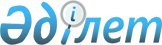 Решение Сырдарьинского районного маслихата от 29 декабря 2021 года № 114 "О бюджетах поселка и сельских округов Сырдарьинского района на 2022 – 2024 годы"Решение Сырдарьинского районного маслихата Кызылординской области от 29 декабря 2021 года № 114.
      В соответствии с пунктом 2 статьи 9-1 Кодекса Республики Казахстан "Бюджетный кодекс Республики Казахстан", подпунктом 2-7) пункта 2 статьи 6 Закона Республики Казахстан "О местном государственном управлении и самоуправлении в Республике Казахстан" Сырдарьинский районный маслихат РЕШИЛ:
      1. Утвердить бюджет поселка Теренозек на 2022 – 2024 годы согласно приложениям 1, 2 и 3 соответственно, в том числе на 2022 год в следующих объемах:
      1) доходы – 746770 тысяч тенге, в том числе:
      налоговые поступления – 25428 тысяч тенге;
      неналоговые поступления – 5079 тысяч тенге;
      поступления трансфертов – 716263 тысяч тенге;
      2) затраты – 775957,5 тысяч тенге;
      3) чистое бюджетное кредитование – 0;
      бюджетные кредиты – 0;
      погашение бюджетных кредитов – 0;
      4) сальдо по операциям с финансовыми активами – 0;
      приобретение финансовых активов – 0;
      поступления от продажи финансовых активов государства – 0;
      5) дефицит (профицит) бюджета – - 29187,5 тысяч тенге;
      6) финансирование дефицита (использование профицита) бюджета – 29187,5 тысяч тенге;
      поступления займов – 0;
      погашения займов – 0;
      используемые остатки бюджетных средств – 29187,5 тысяч тенге.
      Сноска. Пункт 1 - в редакции решения Сырдарьинского районного маслихата Кызылординской области от 05.05.2022 № 146 (вводится в действие с 01.01.2022).


      2. Утвердить бюджет сельского округа Айдарлы на 2022 – 2024 годы согласно приложениям 4, 5 и 6 соответственно, в том числе на 2022 год в следующих объемах:
      1) доходы – 84384,8 тысяч тенге, в том числе:
      налоговые поступления – 2587 тысяч тенге;
      поступления трансфертов – 81797,8 тысяч тенге;
      2) затраты – 85679,2 тысяч тенге;
      3) чистое бюджетное кредитование – 0;
      бюджетные кредиты – 0;
      погашение бюджетных кредитов – 0;
      4) сальдо по операциям с финансовыми активами – 0;
      приобретение финансовых активов – 0;
      поступления от продажи финансовых активов государства – 0;
      5) дефицит (профицит) бюджета – - 1294,4 тысяч тенге;
      6) финансирование дефицита (использование профицита) бюджета – 1294,4 тысяч тенге;
      поступления займов – 0;
      погашения займов – 0;
      используемые остатки бюджетных средств – 1294,4 тысяч тенге.
      Сноска. Пункт 2 - в редакции решения Сырдарьинского районного маслихата Кызылординской области от 16.03.2022 № 131 (вводится в действие с 01.01.2022).


      3. Утвердить бюджет сельского округа Акжарма на 2022 – 2024 годы согласно приложениям 7, 8 и 9 соответственно, в том числе на 2022 год в следующих объемах:
      1) доходы – 148831 тысяч тенге, в том числе:
      налоговые поступления – 5280 тысяч тенге;
      неналоговые поступления – 43 тысяч тенге;
      поступления трансфертов – 143508 тысяч тенге;
      2) затраты – 149872,1 тысяч тенге;
      3) чистое бюджетное кредитование – 0;
      бюджетные кредиты – 0;
      погашение бюджетных кредитов – 0;
      4) сальдо по операциям с финансовыми активами – 0;
      приобретение финансовых активов – 0;
      поступления от продажи финансовых активов государства – 0;
      5) дефицит (профицит) бюджета – - 1041,1 тысяч тенге;
      6) финансирование дефицита (использование профицита) бюджета – 1041,1 тысяч тенге;
      поступления займов – 0;
      погашения займов – 0;
      используемые остатки бюджетных средств – 1041,1 тысяч тенге.
      Сноска. Пункт 3 - в редакции решения Сырдарьинского районного маслихата Кызылординской области от 05.05.2022 № 146 (вводится в действие с 01.01.2022).


      4. Утвердить бюджет сельского округа Амангельды на 2022 – 2024 годы согласно приложениям 10, 11 и 12 соответственно, в том числе на 2022 год в следующих объемах:
      1) доходы – 108882,3 тысяч тенге, в том числе:
      налоговые поступления – 3778 тысяч тенге;
      неналоговые поступления – 170 тысяч тенге;
      поступления трансфертов – 104934,3 тысяч тенге;
      2) затраты – 108888 тысяч тенге;
      3) чистое бюджетное кредитование – 0;
      бюджетные кредиты – 0;
      погашение бюджетных кредитов – 0;
      4) сальдо по операциям с финансовыми активами – 0;
      приобретение финансовых активов – 0;
      поступления от продажи финансовых активов государства – 0;
      5) дефицит (профицит) бюджета – - 5,7 тысяч тенге;
      6) финансирование дефицита (использование профицита) бюджета – 5,7 тысяч тенге;
      поступления займов – 0;
      погашения займов – 0;
      используемые остатки бюджетных средств – 5,7 тысяч тенге.
      Сноска. Пункт 4 - в редакции решения Сырдарьинского районного маслихата Кызылординской области от 16.03.2022 № 131 (вводится в действие с 01.01.2022).


      5. Утвердить бюджет сельского округа Аскара Токмаганбетова на 2022 – 2024 годы согласно приложениям 13, 14 и 15 соответственно, в том числе на 2022 год в следующих объемах:
      1) доходы – 76318 тысяч тенге, в том числе:
      налоговые поступления – 2755 тысяч тенге;
      неналоговые поступления – 20 тысяч тенге;
      поступления трансфертов – 73543 тысяч тенге;
      2) затраты – 76598,1 тысяч тенге;
      3) чистое бюджетное кредитование – 0;
      бюджетные кредиты – 0;
      погашение бюджетных кредитов – 0;
      4) сальдо по операциям с финансовыми активами – 0;
      приобретение финансовых активов – 0;
      поступления от продажи финансовых активов государства – 0;
      5) дефицит (профицит) бюджета – - 280,1 тысяч тенге;
      6) финансирование дефицита (использование профицита) бюджета – 280,1 тысяч тенге;
      поступления займов – 0;
      погашения займов – 0;
      используемые остатки бюджетных средств – 280,1 тысяч тенге.
      Сноска. Пункт 5 - в редакции решения Сырдарьинского районного маслихата Кызылординской области от 05.05.2022 № 146 (вводится в действие с 01.01.2022).


      6. Утвердить бюджет сельского округа Бесарык на 2022 – 2024 годы согласно приложениям 16, 17 и 18 соответственно, в том числе на 2022 год в следующих объемах:
      1) доходы – 75115 тысяч тенге, в том числе:
      налоговые поступления – 5027 тысяч тенге;
      поступления трансфертов – 70088 тысяч тенге;
      2) затраты – 75131,7 тысяч тенге;
      3) чистое бюджетное кредитование – 0;
      бюджетные кредиты – 0;
      погашение бюджетных кредитов – 0;
      4) сальдо по операциям с финансовыми активами – 0;
      приобретение финансовых активов – 0;
      поступления от продажи финансовых активов государства – 0;
      5) дефицит (профицит) бюджета – - 16,7 тысяч тенге;
      6) финансирование дефицита (использование профицита) бюджета – 16,7 тысяч тенге;
      поступления займов – 0;
      погашения займов – 0;
      используемые остатки бюджетных средств – 16,7 тысяч тенге.
      Сноска. Пункт 6 - в редакции решения Сырдарьинского районного маслихата Кызылординской области от 16.03.2022 № 131 (вводится в действие с 01.01.2022).


      7. Утвердить бюджет сельского округа Жетиколь на 2022 – 2024 годы согласно приложениям 19, 20 и 21 соответственно, в том числе на 2022 год в следующих объемах:
      1) доходы – 65421,8 тысяч тенге, в том числе:
      налоговые поступления – 882 тысяч тенге;
      поступления трансфертов – 64539,8 тысяч тенге;
      2) затраты – 66689,8 тысяч тенге;
      3) чистое бюджетное кредитование – 0;
      бюджетные кредиты – 0;
      погашение бюджетных кредитов – 0;
      4) сальдо по операциям с финансовыми активами – 0;
      приобретение финансовых активов – 0;
      поступления от продажи финансовых активов государства – 0;
      5) дефицит (профицит) бюджета – - 1268 тысяч тенге;
      6) финансирование дефицита (использование профицита) бюджета – 1268 тысяч тенге;
      поступления займов – 0;
      погашения займов – 0;
      используемые остатки бюджетных средств – 1268 тысяч тенге.
      Сноска. Пункт 7 - в редакции решения Сырдарьинского районного маслихата Кызылординской области от 16.03.2022 № 131 (вводится в действие с 01.01.2022).


      8. Утвердить бюджет сельского округа Инкардария на 2022 – 2024 годы согласно приложениям 22, 23 и 24 соответственно, в том числе на 2022 год в следующих объемах:
      1) доходы – 66532 тысяч тенге, в том числе:
      налоговые поступления – 1567 тысяч тенге;
      поступления трансфертов – 64965 тысяч тенге;
      2) затраты – 66532 тысяч тенге;
      3) чистое бюджетное кредитование – 0;
      бюджетные кредиты – 0;
      погашение бюджетных кредитов – 0;
      4) сальдо по операциям с финансовыми активами – 0;
      приобретение финансовых активов – 0;
      поступления от продажи финансовых активов государства – 0;
      5) дефицит (профицит) бюджета – 0;
      6) финансирование дефицита (использование профицита) бюджета – 0;
      поступления займов – 0;
      погашения займов – 0;
      используемые остатки бюджетных средств – 0.
      9. Утвердить бюджет сельского округа Калжан ахун на 2022 – 2024 годы согласно приложениям 25, 26 и 27 соответственно, в том числе на 2022 год в следующих объемах:
      1) доходы – 70299 тысяч тенге, в том числе:
      налоговые поступления – 1332 тысяч тенге;
      неналоговые поступления – 123 тысяч тенге;
      поступления трансфертов – 68844 тысяч тенге;
      2) затраты – 72304,2 тысяч тенге;
      3) чистое бюджетное кредитование – 0;
      бюджетные кредиты – 0;
      погашение бюджетных кредитов – 0;
      4) сальдо по операциям с финансовыми активами – 0;
      приобретение финансовых активов – 0;
      поступления от продажи финансовых активов государства – 0;
      5) дефицит (профицит) бюджета – - 2005,2 тысяч тенге;
      6) финансирование дефицита (использование профицита) бюджета – 2005,2 тысяч тенге;
      поступления займов – 0;
      погашения займов – 0;
      используемые остатки бюджетных средств – 2005,2 тысяч тенге.
      Сноска. Пункт 9 - в редакции решения Сырдарьинского районного маслихата Кызылординской области от 05.05.2022 № 146 (вводится в действие с 01.01.2022).


      10. Утвердить бюджет сельского округа Когалыколь на 2022 – 2024 годы согласно приложениям 28, 29 и 30 соответственно, в том числе на 2022 год в следующих объемах:
      1) доходы – 155553,4 тысяч тенге, в том числе:
      налоговые поступления – 5315 тысяч тенге;
      поступления трансфертов – 150238,4 тысяч тенге;
      2) затраты – 155553,4 тысяч тенге;
      3) чистое бюджетное кредитование – 0;
      бюджетные кредиты – 0;
      погашение бюджетных кредитов – 0;
      4) сальдо по операциям с финансовыми активами – 0;
      приобретение финансовых активов – 0;
      поступления от продажи финансовых активов государства – 0;
      5) дефицит (профицит) бюджета – 0;
      6) финансирование дефицита (использование профицита) бюджета – 0;
      поступления займов – 0;
      погашения займов – 0;
      используемые остатки бюджетных средств – 0.
      Сноска. Пункт 10 - в редакции решения Сырдарьинского районного маслихата Кызылординской области от 16.03.2022 № 131 (вводится в действие с 01.01.2022).


      11. Утвердить бюджет сельского округа Наги Ильясова на 2022 – 2024 годы согласно приложениям 31, 32 и 33 соответственно, в том числе на 2022 год в следующих объемах:
      1) доходы – 89109 тысяч тенге, в том числе:
      налоговые поступления – 1916 тысяч тенге;
      поступления трансфертов – 87193 тысяч тенге;
      2) затраты – 89246,5 тысяч тенге;
      3) чистое бюджетное кредитование – 0;
      бюджетные кредиты – 0;
      погашение бюджетных кредитов – 0;
      4) сальдо по операциям с финансовыми активами – 0;
      приобретение финансовых активов – 0;
      поступления от продажи финансовых активов государства – 0;
      5) дефицит (профицит) бюджета – - 137,5 тысяч тенге;
      6) финансирование дефицита (использование профицита) бюджета – 137,5 тысяч тенге;
      поступления займов – 0;
      погашения займов – 0;
      используемые остатки бюджетных средств – 137,5 тысяч тенге.
      Сноска. Пункт 11 - в редакции решения Сырдарьинского районного маслихата Кызылординской области от 16.03.2022 № 131 (вводится в действие с 01.01.2022).


      12. Утвердить бюджет сельского округа Сакен Сейфуллина на 2022 – 2024 годы согласно приложениям 34, 35 и 36 соответственно, в том числе на 2022 год в следующих объемах:
      1) доходы – 106509,7 тысяч тенге, в том числе:
      налоговые поступления – 2672 тысяч тенге;
      поступления трансфертов – 103837,7 тысяч тенге;
      2) затраты – 106510,6 тысяч тенге;
      3) чистое бюджетное кредитование – 0;
      бюджетные кредиты – 0;
      погашение бюджетных кредитов – 0;
      4) сальдо по операциям с финансовыми активами – 0;
      приобретение финансовых активов – 0;
      поступления от продажи финансовых активов государства – 0;
      5) дефицит (профицит) бюджета – - 0,9 тысяч тенге;
      6) финансирование дефицита (использование профицита) бюджета – 0,9 тысяч тенге;
      поступления займов – 0;
      погашения займов – 0;
      используемые остатки бюджетных средств – 0,9 тысяч тенге.
      Сноска. Пункт 12 - в редакции решения Сырдарьинского районного маслихата Кызылординской области от 05.05.2022 № 146 (вводится в действие с 01.01.2022).


      13. Утвердить бюджет сельского округа Шаган на 2022 – 2024 годы согласно приложениям 37, 38 и 39 соответственно, в том числе на 2022 год в следующих объемах:
      1) доходы – 127805 тысяч тенге, в том числе:
      налоговые поступления – 22003 тысяч тенге;
      поступления трансфертов – 105802 тысяч тенге;
      2) затраты – 130605 тысяч тенге;
      3) чистое бюджетное кредитование – 0;
      бюджетные кредиты – 0;
      погашение бюджетных кредитов – 0;
      4) сальдо по операциям с финансовыми активами – 0;
      приобретение финансовых активов – 0;
      поступления от продажи финансовых активов государства – 0;
      5) дефицит (профицит) бюджета – - 2800 тысяч тенге;
      6) финансирование дефицита (использование профицита) бюджета – 2800 тысяч тенге;
      поступления займов – 0;
      погашения займов – 0;
      используемые остатки бюджетных средств – 2800 тысяч тенге.
      Сноска. Пункт 13 - в редакции решения Сырдарьинского районного маслихата Кызылординской области от 05.05.2022 № 146 (вводится в действие с 01.01.2022).


      14. Утвердить бюджет сельского округа Ширкейли на 2022 – 2024 годы согласно приложениям 40, 41 и 42 соответственно, в том числе на 2022 год в следующих объемах:
      1) доходы – 101238 тысяч тенге, в том числе:
      налоговые поступления – 3882 тысяч тенге;
      поступления трансфертов – 97356 тысяч тенге;
      2) затраты – 101238,1 тысяч тенге;
      3) чистое бюджетное кредитование – 0;
      бюджетные кредиты – 0;
      погашение бюджетных кредитов – 0;
      4) сальдо по операциям с финансовыми активами – 0;
      приобретение финансовых активов – 0;
      поступления от продажи финансовых активов государства – 0;
      5) дефицит (профицит) бюджета – - 0,1 тысяч тенге;
      6) финансирование дефицита (использование профицита) бюджета – 0,1 тысяч тенге;
      поступления займов – 0;
      погашения займов – 0;
      используемые остатки бюджетных средств – 0,1 тысяч тенге.
      Сноска. Пункт 14 - в редакции решения Сырдарьинского районного маслихата Кызылординской области от 16.03.2022 № 131 (вводится в действие с 01.01.2022).


      15. Установить на 2022 год объемы субвенций, передаваемых из районного бюджета в бюджеты поселка и сельских округов в сумме 1210728 тысяч тенге, в том числе:
      поселок Теренозек – 398983 тысяч тенге; 
      сельский округ Айдарлы – 58842 тысяч тенге;
      сельский округ Акжарма – 60342 тысяч тенге;
      сельский округ Амангельды – 78788 тысяч тенге.
      сельский округ Аскара Токмаганбетова – 55891 тысяч тенге;
      сельский округ Бесарык – 52157 тысяч тенге;
      сельский округ Жетиколь – 47503 тысяч тенге;
      сельский округ Инкардария – 51689 тысяч тенге;
      сельский округ Калжан ахун – 53861 тысяч тенге;
      сельский округ Когалыколь – 67072 тысяч тенге;
      сельский округ Н.Ильясова – 72301 тысяч тенге;
      сельский округ Сакен Сейфуллина – 55295 тысяч тенге;
      сельский округ Шаган – 78353 тысяч тенге;
      сельский округ Ширкейли – 79651 тысяч тенге.
      16. Настоящее решение вводится в действие с 1 января 2022 года. Бюджет поселка Теренозек на 2022 год
      Сноска. Приложение 1 - в редакции решения Сырдарьинского районного маслихата Кызылординской области от 05.05.2022 № 146 (вводится в действие с 01.01.2022). Бюджет поселка Теренозек на 2023 год Бюджет поселка Теренозек на 2024 год Бюджет сельского округа Айдарлы на 2022 год
      Сноска. Приложение 4 - в редакции решения Сырдарьинского районного маслихата Кызылординской области от 16.03.2022 № 131 (вводится в действие с 01.01.2022). Бюджет сельского округа Айдарлы на 2023 год Бюджет сельского округа Айдарлы на 2024 год Бюджет сельского округа Акжарма на 2022 год
      Сноска. Приложение 7 - в редакции решения Сырдарьинского районного маслихата Кызылординской области от 05.05.2022 № 146 (вводится в действие с 01.01.2022). Бюджет сельского округа Акжарма на 2023 год Бюджет сельского округа Акжарма на 2024 год Бюджет сельского округа Амангельды на 2022 год
      Сноска. Приложение 10 - в редакции решения Сырдарьинского районного маслихата Кызылординской области от 16.03.2022 № 131 (вводится в действие с 01.01.2022). Бюджет сельского округа Амангельды на 2023 год Бюджет сельского округа Амангельды на 2024 год Бюджет сельского округа Аскара Токмаганбетова на 2022 год
      Сноска. Приложение 13 - в редакции решения Сырдарьинского районного маслихата Кызылординской области от 05.05.2022 № 146 (вводится в действие с 01.01.2022). Бюджет сельского округа Аскара Токмаганбетова на 2023 год Бюджет сельского округа Аскара Токмаганбетова на 2024 год Бюджет сельского округа Бесарык на 2022 год
      Сноска. Приложение 16 - в редакции решения Сырдарьинского районного маслихата Кызылординской области от 16.03.2022 № 131 (вводится в действие с 01.01.2022). Бюджет сельского округа Бесарык на 2023 год Бюджет сельского округа Бесарык на 2024 год Бюджет сельского округа Жетиколь на 2022 год
      Сноска. Приложение 19 - в редакции решения Сырдарьинского районного маслихата Кызылординской области от 16.03.2022 № 131 (вводится в действие с 01.01.2022). Бюджет сельского округа Жетиколь на 2023 год Бюджет сельского округа Жетиколь на 2024 год Бюджет сельского округа Инкардария на 2022 год Бюджет сельского округа Инкардария на 2023 год Бюджет сельского округа Инкардария на 2024 год Бюджет сельского округа Калжан ахун на 2022 год
      Сноска. Приложение 25 - в редакции решения Сырдарьинского районного маслихата Кызылординской области от 05.05.2022 № 146 (вводится в действие с 01.01.2022). Бюджет сельского округа Калжан ахун на 2023 год Бюджет сельского округа Калжан ахун на 2024 год Бюджет сельского округа Когалыколь на 2022 год
      Сноска. Приложение 28 - в редакции решения Сырдарьинского районного маслихата Кызылординской области от 16.03.2022 № 131 (вводится в действие с 01.01.2022). Бюджет сельского округа Когалыколь на 2023 год Бюджет сельского округа Когалыколь на 2024 год Бюджет сельского округа Наги Ильясова на 2022 год
      Сноска. Приложение 31 - в редакции решения Сырдарьинского районного маслихата Кызылординской области от 16.03.2022 № 131 (вводится в действие с 01.01.2022). Бюджет сельского округа Наги Ильясова на 2023 год Бюджет сельского округа Наги Ильясова на 2024 год Бюджет сельского округа Сакен Сейфуллина на 2022 год
      Сноска. Приложение 34 - в редакции решения Сырдарьинского районного маслихата Кызылординской области от 05.05.2022 № 146 (вводится в действие с 01.01.2022). Бюджет сельского округа Сакен Сейфуллина на 2023 год Бюджет сельского округа Сакен Сейфуллина на 2024 год Бюджет сельского округа Шаган на 2022 год
      Сноска. Приложение 37 - в редакции решения Сырдарьинского районного маслихата Кызылординской области от 05.05.2022 № 14646 (вводится в действие с 01.01.2022). Бюджет сельского округа Шаган на 2023 год Бюджет сельского округа Шаган на 2024 год Бюджет сельского округа Ширкейли на 2022 год
      Сноска. Приложение 40 - в редакции решения Сырдарьинского районного маслихата Кызылординской области от 16.03.2022 № 131 (вводится в действие с 01.01.2022). Бюджет сельского округа Ширкейли на 2023 год Бюджет сельского округа Ширкейли на 2024 год
					© 2012. РГП на ПХВ «Институт законодательства и правовой информации Республики Казахстан» Министерства юстиции Республики Казахстан
				
      Секретарь Сырдарьинского районного маслихата 

Е.Әжікенов
Приложение 1 к решению
Сырдарьинского районного маслихата
от 29 декабря 2021 года №114
Категория
Категория
Категория
Категория
Сумма, тысяч тенге
Класс 
Класс 
Класс 
Сумма, тысяч тенге
Подкласс
Подкласс
Сумма, тысяч тенге
Наименование
Сумма, тысяч тенге
1. ДОХОДЫ
746770
1
Налоговые поступления
25428
01
Подоходный налог
3463
2
Индивидуальный подоходный налог
3463
04
Hалоги на собственность
21837
1
Hалоги на имущество
2361
4
Hалог на транспортные средства
19476
05
Внутренние налоги на товары, работы и услуги
128
4
Сборы за ведение предпринимательской и профессиональной деятельности
128
2
Неналоговые поступления
5079
01
Доходы от государственной собственности
5079
5
Доходы от аренды имущества, находящегося в государственной собственности
5079
4
Поступления трансфертов 
716263
02
Трансферты из вышестоящих органов государственного управления
716263
3
Трансферты из районного (города областного значения) бюджета
716263
Функциональная группа 
Функциональная группа 
Функциональная группа 
Функциональная группа 
Администратор бюджетных программ
Администратор бюджетных программ
Администратор бюджетных программ
Программа
Программа
Наименование
2. ЗАТРАТЫ
775957,5
01
Государственные услуги общего характера
172699
124
Аппарат акима города районного значения, села, поселка, сельского округа
172699
124
001
Услуги по обеспечению деятельности акима города районного значения, села, поселка, сельского округа
170699
022
Капитальные расходы государственного органа
2000
06
Социальная помощь и социальное обеспечение
89729
124
Аппарат акима города районного значения, села, поселка, сельского округа
89729
124
003
Оказание социальной помощи нуждающимся гражданам на дому
89729
07
Жилищно-коммунальное хозяйство
281148,5
124
Аппарат акима города районного значения, села, поселка, сельского округа
281148,5
124
008
Освещение улиц в населенных пунктах
63736
009
Обеспечение санитарии населенных пунктов
70800
011
Благоустройство и озеленение населенных пунктов
146612,5
08
Культура, спорт, туризм и информационное пространство
50372
124
Аппарат акима города районного значения, села, поселка, сельского округа
50372
124
006
Поддержка культурно-досуговой работы на местном уровне
50372
12
Транспорт и коммуникация
182009
124
Аппарат акима города районного значения, села, поселка, сельского округа
182009
013
Обеспечение функционирования автомобильных дорог в городах районного значения, селах, поселках, сельских округах
33200
045
Капитальный и средний ремонт автомобильных дорог в городах районного значения, селах, поселках, сельских округах
148809
3. Чистое бюджетное кредитование
0
Бюджетные кредиты
0
Погашение бюджетных кредитов
0
4. Сальдо по операциям с финансовыми активами
0
Приобретение финансовых активов
0
Поступления от продажи финансовых активов государства
0
5. Дефицит бюджета (профицит)
-29187,5
6.Финансирование дефицита бюджета (использование профицита)
29187,5
Поступление займов
0
Погашение займов
0
8
Используемые остатки бюджетных средств
29187,5
01
Остатки бюджетных средств
29187,5
1
Свободные остатки бюджетных средств
29187,5Приложение 2
к решению Сырдарьинского
районного маслихата
от 29 декабря 2021 года № 114
Категория
Категория
Категория
Категория
Сумма, тысяч тенге
Класс 
Класс 
Класс 
Сумма, тысяч тенге
Подкласс
Подкласс
Сумма, тысяч тенге
Наименование
Сумма, тысяч тенге
1. ДОХОДЫ
245658
1
Налоговые поступления
27207
01
Подоходный налог
3705
2
Индивидуальный подоходный налог
3705
04
Hалоги на собственность
23365
1
Hалоги на имущество
2526
4
Hалог на транспортные средства
20839
05
Внутренние налоги на товары, работы и услуги
137
4
Сборы за ведение предпринимательской и профессиональной деятельности
137
2
Неналоговые поступления
5435
01
Доходы от государственной собственности
5435
5
Доходы от аренды имущества, находящегося в государственной собственности
5435
4
Поступления трансфертов 
213016
02
Трансферты из вышестоящих органов государственного управления
213016
3
Трансферты из районного (города областного значения) бюджета
213016
Функциональная группа 
Функциональная группа 
Функциональная группа 
Функциональная группа 
Администратор бюджетных программ
Администратор бюджетных программ
Администратор бюджетных программ
Программа
Программа
Наименование
2. ЗАТРАТЫ
245658
01
Государственные услуги общего характера
102684
124
Аппарат акима города районного значения, села, поселка, сельского округа
102684
124
001
Услуги по обеспечению деятельности акима города районного значения, села, поселка, сельского округа
102684
06
Социальная помощь и социальное обеспечение
42662
124
Аппарат акима города районного значения, села, поселка, сельского округа
42662
124
003
Оказание социальной помощи нуждающимся гражданам на дому
42662
07
Жилищно-коммунальное хозяйство
59830
124
Аппарат акима города районного значения, села, поселка, сельского округа
59830
124
008
Освещение улиц в населенных пунктах
59830
08
Культура, спорт, туризм и информационное пространство
40482
124
Аппарат акима города районного значения, села, поселка, сельского округа
40482
124
006
Поддержка культурно-досуговой работы на местном уровне
40482
3. Чистое бюджетное кредитование
0
Бюджетные кредиты
0
Погашение бюджетных кредитов
0
4. Сальдо по операциям с финансовыми активами
0
Приобретение финансовых активов
0
Поступления от продажи финансовых активов государства
0
5. Дефицит бюджета (профицит)
0
6.Финансирование дефицита бюджета (использование профицита)
0
Поступление займов
0
Погашение займов
0
8
Используемые остатки бюджетных средств
0
01
Остатки бюджетных средств
0
1
Свободные остатки бюджетных средств
0Приложение 3
к решению Сырдарьинского
районного маслихата
от 29 декабря 2021 года № 114
Категория
Категория
Категория
Категория
Сумма, тысяч тенге
Класс 
Класс 
Класс 
Сумма, тысяч тенге
Подкласс
Подкласс
Сумма, тысяч тенге
Наименование
Сумма, тысяч тенге
1. ДОХОДЫ
255483
1
Налоговые поступления
29111
01
Подоходный налог
3964
2
Индивидуальный подоходный налог
3964
04
Hалоги на собственность
25000
1
Hалоги на имущество
2703
4
Hалог на транспортные средства
22297
05
Внутренние налоги на товары, работы и услуги
147
4
Сборы за ведение предпринимательской и профессиональной деятельности
147
2
Неналоговые поступления
5815
01
Доходы от государственной собственности
5815
5
Доходы от аренды имущества, находящегося в государственной собственности
5815
4
Поступления трансфертов 
220557
02
Трансферты из вышестоящих органов государственного управления
220557
3
Трансферты из районного (города областного значения) бюджета
220557
Функциональная группа 
Функциональная группа 
Функциональная группа 
Функциональная группа 
Администратор бюджетных программ
Администратор бюджетных программ
Администратор бюджетных программ
Программа
Программа
Наименование
2. ЗАТРАТЫ
255483
01
Государственные услуги общего характера
106791
124
Аппарат акима города районного значения, села, поселка, сельского округа
106791
124
001
Услуги по обеспечению деятельности акима города районного значения, села, поселка, сельского округа
106791
06
Социальная помощь и социальное обеспечение
44368
124
Аппарат акима города районного значения, села, поселка, сельского округа
44368
124
003
Оказание социальной помощи нуждающимся гражданам на дому
44368
07
Жилищно-коммунальное хозяйство
62223
124
Аппарат акима города районного значения, села, поселка, сельского округа
62223
124
008
Освещение улиц в населенных пунктах
62223
08
Культура, спорт, туризм и информационное пространство
42101
124
Аппарат акима города районного значения, села, поселка, сельского округа
42101
124
006
Поддержка культурно-досуговой работы на местном уровне
42101
3. Чистое бюджетное кредитование
0
Бюджетные кредиты
0
Погашение бюджетных кредитов
0
4. Сальдо по операциям с финансовыми активами
0
Приобретение финансовых активов
0
Поступления от продажи финансовых активов государства
0
5. Дефицит бюджета (профицит)
0
6.Финансирование дефицита бюджета (использование профицита)
0
Поступление займов
0
Погашение займов
0
8
Используемые остатки бюджетных средств
0
01
Остатки бюджетных средств
0
1
Свободные остатки бюджетных средств
0Приложение 4 к решению
Сырдарьинского районного маслихата
от 29 декабря 2021 года № 114
Категория
Категория
Категория
Категория
Сумма, тысяч тенге
Класс 
Класс 
Класс 
Сумма, тысяч тенге
Подкласс
Подкласс
Сумма, тысяч тенге
Наименование
Сумма, тысяч тенге
1. ДОХОДЫ
84384,8
1
Налоговые поступления
2587
04
Hалоги на собственность
2587
1
Hалоги на имущество
87
4
Hалог на транспортные средства
2500
4
Поступления трансфертов 
81797,8
02
Трансферты из вышестоящих органов государственного управления
81797,8
3
Трансферты из районного (города областного значения) бюджета
81797,8
Функциональная группа 
Функциональная группа 
Функциональная группа 
Функциональная группа 
Администратор бюджетных программ
Администратор бюджетных программ
Администратор бюджетных программ
Программа
Программа
Наименование
2. ЗАТРАТЫ
85679,2
01
Государственные услуги общего характера
41563
124
Аппарат акима города районного значения, села, поселка, сельского округа
41563
001
Услуги по обеспечению деятельности акима города районного значения, села, поселка, сельского округа
41563
06
Социальная помощь и социальное обеспечение
3406
124
Аппарат акима города районного значения, села, поселка, сельского округа
3406
003
Оказание социальной помощи нуждающимся гражданам на дому
3406
07
Жилищно-коммунальное хозяйство
8919,8
124
Аппарат акима города районного значения, села, поселка, сельского округа
8919,8
008
Освещение улиц в населенных пунктах
7419,8
009
Обеспечение санитарии населенных пунктов
500
011
Благоустройство и озеленение населенных пунктов
1000
08
Культура, спорт, туризм и информационное пространство
30496
124
Аппарат акима города районного значения, села, поселка, сельского округа
30496
006
Поддержка культурно-досуговой работы на местном уровне
30496
15
Трансферты
1294,4
124
Аудандық маңызы бар қала, ауыл, кент, ауылдық округ әкімінің аппараты
1294,4
044
Возврат сумм неиспользованных (недоиспользованных) целевых трансфертов, выделенных из республиканского бюджета за счет целевого трансферта из Национального фонда Республики Казахстан
0,2
048
Возврат неиспользованных (недоиспользованных) целевых трансфертов
1294,2
3. Чистое бюджетное кредитование
0
Бюджетные кредиты
0
Погашение бюджетных кредитов
0
4. Сальдо по операциям с финансовыми активами
0
Приобретение финансовых активов
0
Поступления от продажи финансовых активов государства
0
5. Дефицит бюджета (профицит)
-1294,4
6.Финансирование дефицита бюджета (использование профицита)
1294,4
Поступление займов
0
Погашение займов
0
8
Используемые остатки бюджетных средств
1294,4
01
Остатки бюджетных средств
1294,4
1
Свободные остатки бюджетных средств
1294,4Приложение 5
к решению Сырдарьинского
районного маслихата
от 29 декабря 2021 года № 114
Категория
Категория
Категория
Категория
Сумма, тысяч тенге
Класс 
Класс 
Класс 
Сумма, тысяч тенге
Подкласс
Подкласс
Сумма, тысяч тенге
Наименование
Сумма, тысяч тенге
1. ДОХОДЫ
55001
1
Налоговые поступления
3827
04
Hалоги на собственность
3827
1
Hалоги на имущество
82
4
Hалог на транспортные средства
3745
4
Поступления трансфертов 
51174
02
Трансферты из вышестоящих органов государственного управления
51174
3
Трансферты из районного (города областного значения) бюджета
51174
Функциональная группа 
Функциональная группа 
Функциональная группа 
Функциональная группа 
Администратор бюджетных программ
Администратор бюджетных программ
Администратор бюджетных программ
Программа
Программа
Наименование
2. ЗАТРАТЫ
55001
01
Государственные услуги общего характера
26495
124
Аппарат акима города районного значения, села, поселка, сельского округа
26495
124
001
Услуги по обеспечению деятельности акима города районного значения, села, поселка, сельского округа
26495
06
Социальная помощь и социальное обеспечение
1079
124
Аппарат акима города районного значения, села, поселка, сельского округа
1079
124
003
Оказание социальной помощи нуждающимся гражданам на дому
1079
07
Жилищно-коммунальное хозяйство
1924
124
Аппарат акима города районного значения, села, поселка, сельского округа
1924
124
008
Освещение улиц в населенных пунктах
1924
08
Культура, спорт, туризм и информационное пространство
25503
124
Аппарат акима города районного значения, села, поселка, сельского округа
25503
124
006
Поддержка культурно-досуговой работы на местном уровне
25503
3. Чистое бюджетное кредитование
0
Бюджетные кредиты
0
Погашение бюджетных кредитов
0
4. Сальдо по операциям с финансовыми активами
0
Приобретение финансовых активов
0
Поступления от продажи финансовых активов государства
0
5. Дефицит бюджета (профицит)
0
6.Финансирование дефицита бюджета (использование профицита)
0
Поступление займов
0
Погашение займов
0
8
Используемые остатки бюджетных средств
0
01
Остатки бюджетных средств
0
1
Свободные остатки бюджетных средств
0Приложение 6
к решению Сырдарьинского
районного маслихата
от 29 декабря 2021 года № 114
Категория
Категория
Категория
Категория
Сумма, тысяч тенге
Класс 
Класс 
Класс 
Сумма, тысяч тенге
Подкласс
Подкласс
Сумма, тысяч тенге
Наименование
Сумма, тысяч тенге
1. ДОХОДЫ
56669
1
Налоговые поступления
4095
04
Hалоги на собственность
4095
1
Hалоги на имущество
88
4
Hалог на транспортные средства
4007
4
Поступления трансфертов 
52574
02
Трансферты из вышестоящих органов государственного управления
52574
3
Трансферты из районного (города областного значения) бюджета
52574
Функциональная группа 
Функциональная группа 
Функциональная группа 
Функциональная группа 
Администратор бюджетных программ
Администратор бюджетных программ
Администратор бюджетных программ
Программа
Программа
Наименование
2. ЗАТРАТЫ
56669
01
Государственные услуги общего характера
27022
124
Аппарат акима города районного значения, села, поселка, сельского округа
27022
124
001
Услуги по обеспечению деятельности акима города районного значения, села, поселка, сельского округа
27022
06
Социальная помощь и социальное обеспечение
1122
124
Аппарат акима города районного значения, села, поселка, сельского округа
1122
124
003
Оказание социальной помощи нуждающимся гражданам на дому
1122
07
Жилищно-коммунальное хозяйство
2001
124
Аппарат акима города районного значения, села, поселка, сельского округа
2001
124
008
Освещение улиц в населенных пунктах
2001
08
Культура, спорт, туризм и информационное пространство
26524
124
Аппарат акима города районного значения, села, поселка, сельского округа
26524
124
006
Поддержка культурно-досуговой работы на местном уровне
26524
3. Чистое бюджетное кредитование
0
Бюджетные кредиты
0
Погашение бюджетных кредитов
0
4. Сальдо по операциям с финансовыми активами
0
Приобретение финансовых активов
0
Поступления от продажи финансовых активов государства
0
5. Дефицит бюджета (профицит)
0
6.Финансирование дефицита бюджета (использование профицита)
0
Поступление займов
0
Погашение займов
0
8
Используемые остатки бюджетных средств
0
01
Остатки бюджетных средств
0
1
Свободные остатки бюджетных средств
0Приложение 7 к решению
Сырдарьинского районного маслихата
от 29 декабря 2021 года № 114
Категория
Категория
Категория
Категория
Сумма, тысяч тенге
Класс 
Класс 
Класс 
Сумма, тысяч тенге
Подкласс
Подкласс
Сумма, тысяч тенге
Наименование
Сумма, тысяч тенге
1. ДОХОДЫ
148831
1
Налоговые поступления
5280
01
Подоходный налог
1270
2
Индивидуальный подоходный налог
1270
04
Hалоги на собственность
4010
1
Hалоги на имущество
210
4
Hалог на транспортные средства
3800
2
Неналоговые поступления
43
01
Доходы от государственной собственности
43
5
Доходы от аренды имущества, находящегося в государственной собственности
43
4
Поступления трансфертов 
143508
02
Трансферты из вышестоящих органов государственного управления
143508
3
Трансферты из районного (города областного значения) бюджета
143508
Функциональная группа 
Функциональная группа 
Функциональная группа 
Функциональная группа 
Администратор бюджетных программ
Администратор бюджетных программ
Администратор бюджетных программ
Программа
Программа
Наименование
2. ЗАТРАТЫ
149872,1
01
Государственные услуги общего характера
45609
124
Аппарат акима города районного значения, села, поселка, сельского округа
45609
124
001
Услуги по обеспечению деятельности акима города районного значения, села, поселка, сельского округа
45609
06
Социальная помощь и социальное обеспечение
6591
124
Аппарат акима города районного значения, села, поселка, сельского округа
6591
124
003
Оказание социальной помощи нуждающимся гражданам на дому
6591
07
Жилищно-коммунальное хозяйство
7146
124
Аппарат акима города районного значения, села, поселка, сельского округа
7146
124
008
Освещение улиц в населенных пунктах
4684
009
Обеспечение санитарии населенных пунктов
1150
011
Благоустройство и озеленение населенных пунктов
1312
08
Культура, спорт, туризм и информационное пространство
24298
124
Аппарат акима города районного значения, села, поселка, сельского округа
24298
124
006
Поддержка культурно-досуговой работы на местном уровне
24298
13
Прочие
65887
124
Аппарат акима города районного значения, села, поселка, сельского округа
65887
057
Реализация мероприятий по социальной и инженерной инфраструктуре в сельских населенных пунктах в рамках проекта "Ауыл-Ел бесігі"
65887
15
Трансферты
341,1
124
Аппарат акима города районного значения, села, поселка, сельского округа
341,1
044
Возврат сумм неиспользованных (недоиспользованных) целевых трансфертов, выделенных из республиканского бюджета за счет целевого трансферта из Национального фонда Республики Казахстан
1,2
048
Возврат неиспользованных (недоиспользованных) целевых трансфертов
339,9
3. Чистое бюджетное кредитование
0
Бюджетные кредиты
0
Погашение бюджетных кредитов
0
4. Сальдо по операциям с финансовыми активами
0
Приобретение финансовых активов
0
Поступления от продажи финансовых активов государства
0
5. Дефицит бюджета (профицит)
-1041,1
6.Финансирование дефицита бюджета (использование профицита)
1041,1
Поступление займов
0
Погашение займов
0
8
Используемые остатки бюджетных средств
1041,1
01
Остатки бюджетных средств
1041,1
1
Свободные остатки бюджетных средств
1041,1Приложение 8
к решению Сырдарьинского
районного маслихата
от 29 декабря 2021 года № 114
Категория
Категория
Категория
Категория
Сумма, тысяч тенге
Класс 
Класс 
Класс 
Сумма, тысяч тенге
Подкласс
Подкласс
Сумма, тысяч тенге
Наименование
Сумма, тысяч тенге
1. ДОХОДЫ
53013
1
Налоговые поступления
5650
01
Подоходный налог
1359
2
Индивидуальный подоходный налог
1359
04
Hалоги на собственность
4291
1
Hалоги на имущество
225
4
Hалог на транспортные средства
4066
2
Неналоговые поступления
46
01
Доходы от государственной собственности
46
5
Доходы от аренды имущества, находящегося в государственной собственности
46
4
Поступления трансфертов 
47317
02
Трансферты из вышестоящих органов государственного управления
47317
3
Трансферты из районного (города областного значения) бюджета
47317
Функциональная группа 
Функциональная группа 
Функциональная группа 
Функциональная группа 
Администратор бюджетных программ
Администратор бюджетных программ
Администратор бюджетных программ
Программа
Программа
Наименование
2. ЗАТРАТЫ
53013
01
Государственные услуги общего характера
25520
124
Аппарат акима города районного значения, села, поселка, сельского округа
25520
124
001
Услуги по обеспечению деятельности акима города районного значения, села, поселка, сельского округа
25520
06
Социальная помощь и социальное обеспечение
3188
124
Аппарат акима города районного значения, села, поселка, сельского округа
3188
124
003
Оказание социальной помощи нуждающимся гражданам на дому
3188
07
Жилищно-коммунальное хозяйство
3878
124
Аппарат акима города районного значения, села, поселка, сельского округа
3878
124
008
Освещение улиц в населенных пунктах
3878
08
Культура, спорт, туризм и информационное пространство
20427
124
Аппарат акима города районного значения, села, поселка, сельского округа
20427
124
006
Поддержка культурно-досуговой работы на местном уровне
20427
3. Чистое бюджетное кредитование
0
Бюджетные кредиты
0
Погашение бюджетных кредитов
0
4. Сальдо по операциям с финансовыми активами
0
Приобретение финансовых активов
0
Поступления от продажи финансовых активов государства
0
5. Дефицит бюджета (профицит)
0
6.Финансирование дефицита бюджета (использование профицита)
0
Поступление займов
0
Погашение займов
0
8
Используемые остатки бюджетных средств
0
01
Остатки бюджетных средств
0
1
Свободные остатки бюджетных средств
0Приложение 9
к решению Сырдарьинского
районного маслихата
от 29 декабря 2021 года № 114
Категория
Категория
Категория
Категория
Сумма, тысяч тенге
Класс 
Класс 
Класс 
Сумма, тысяч тенге
Подкласс
Подкласс
Сумма, тысяч тенге
Наименование
Сумма, тысяч тенге
1. ДОХОДЫ
54217
1
Налоговые поступления
6044
01
Подоходный налог
1454
2
Индивидуальный подоходный налог
1454
04
Hалоги на собственность
4590
1
Hалоги на имущество
240
4
Hалог на транспортные средства
4350
2
Неналоговые поступления
49
01
Доходы от государственной собственности
49
5
Доходы от аренды имущества, находящегося в государственной собственности
49
4
Поступления трансфертов 
48124
02
Трансферты из вышестоящих органов государственного управления
48124
3
Трансферты из районного (города областного значения) бюджета
48124
Функциональная группа 
Функциональная группа 
Функциональная группа 
Функциональная группа 
Администратор бюджетных программ
Администратор бюджетных программ
Администратор бюджетных программ
Программа
Программа
Наименование
2. ЗАТРАТЫ
54217
01
Государственные услуги общего характера
26031
124
Аппарат акима города районного значения, села, поселка, сельского округа
26031
124
001
Услуги по обеспечению деятельности акима города районного значения, села, поселка, сельского округа
26031
06
Социальная помощь и социальное обеспечение
3316
124
Аппарат акима города районного значения, села, поселка, сельского округа
3316
124
003
Оказание социальной помощи нуждающимся гражданам на дому
3316
07
Жилищно-коммунальное хозяйство
4033
124
Аппарат акима города районного значения, села, поселка, сельского округа
4033
124
008
Освещение улиц в населенных пунктах
4033
08
Культура, спорт, туризм и информационное пространство
20837
124
Аппарат акима города районного значения, села, поселка, сельского округа
20837
124
006
Поддержка культурно-досуговой работы на местном уровне
20837
3. Чистое бюджетное кредитование
0
Бюджетные кредиты
0
Погашение бюджетных кредитов
0
4. Сальдо по операциям с финансовыми активами
0
Приобретение финансовых активов
0
Поступления от продажи финансовых активов государства
0
5. Дефицит бюджета (профицит)
0
6.Финансирование дефицита бюджета (использование профицита)
0
Поступление займов
0
Погашение займов
0
8
Используемые остатки бюджетных средств
0
01
Остатки бюджетных средств
0
1
Свободные остатки бюджетных средств
0Приложение 10 к решению
Сырдарьинского районного маслихата
от 29 декабря 2021 года № 114
Категория
Категория
Категория
Категория
Сумма, тысяч тенге
Класс 
Класс 
Класс 
Сумма, тысяч тенге
Подкласс
Подкласс
Сумма, тысяч тенге
Наименование
Сумма, тысяч тенге
1. ДОХОДЫ
108882,3
1
Налоговые поступления
3778
04
Hалоги на собственность
3778
1
Hалоги на имущество
572
4
Hалог на транспортные средства
3206
2
Неналоговые поступления
170
01
Доходы от государственной собственности
170
5
Доходы от аренды имущества, находящегося в государственной собственности
170
4
Поступления трансфертов 
104934,3
02
Трансферты из вышестоящих органов государственного управления
104934,3
3
Трансферты из районного (города областного значения) бюджета
104934,3
Функциональная группа 
Функциональная группа 
Функциональная группа 
Функциональная группа 
Администратор бюджетных программ
Администратор бюджетных программ
Администратор бюджетных программ
Программа
Программа
Наименование
2. ЗАТРАТЫ
108888
01
Государственные услуги общего характера
58735
124
Аппарат акима города районного значения, села, поселка, сельского округа
58735
001
Услуги по обеспечению деятельности акима города районного значения, села, поселка, сельского округа
58735
06
Социальная помощь и социальное обеспечение
7483
124
Аппарат акима города районного значения, села, поселка, сельского округа
7483
003
Оказание социальной помощи нуждающимся гражданам на дому
7483
07
Жилищно-коммунальное хозяйство
12506,3
124
Аппарат акима города районного значения, села, поселка, сельского округа
12506,3
008
Освещение улиц в населенных пунктах
10306,3
009
Обеспечение санитарии населенных пунктов
1000
011
Благоустройство и озеленение населенных пунктов
1200
08
Культура, спорт, туризм и информационное пространство
30158
124
Аппарат акима города районного значения, села, поселка, сельского округа
30158
006
Поддержка культурно-досуговой работы на местном уровне
30158
15
Трансферты
5,7
124
Аудандық маңызы бар қала, ауыл, кент, ауылдық округ әкімінің аппараты
5,7
044
Возврат сумм неиспользованных (недоиспользованных) целевых трансфертов, выделенных из республиканского бюджета за счет целевого трансферта из Национального фонда Республики Казахстан
0,2
048
Возврат неиспользованных (недоиспользованных) целевых трансфертов
5,5
3. Чистое бюджетное кредитование
0
Бюджетные кредиты
0
Погашение бюджетных кредитов
0
4. Сальдо по операциям с финансовыми активами
0
Приобретение финансовых активов
0
Поступления от продажи финансовых активов государства
0
5. Дефицит бюджета (профицит)
-5,7
6.Финансирование дефицита бюджета (использование профицита)
5,7
Поступление займов
0
Погашение займов
0
8
Используемые остатки бюджетных средств
5,7
01
Остатки бюджетных средств
5,7
1
Свободные остатки бюджетных средств
5,7Приложение 11
к решению Сырдарьинского
районного маслихата
от 29 декабря 2021 года № 114
Категория
Категория
Категория
Категория
Сумма, тысяч тенге
Класс 
Класс 
Класс 
Сумма, тысяч тенге
Подкласс
Подкласс
Сумма, тысяч тенге
Наименование
Сумма, тысяч тенге
1. ДОХОДЫ
74916
1
Налоговые поступления
4686
04
Hалоги на собственность
4686
1
Hалоги на имущество
620
4
Hалог на транспортные средства
4066
2
Неналоговые поступления
182
01
Доходы от государственной собственности
182
5
Доходы от аренды имущества, находящегося в государственной собственности
182
4
Поступления трансфертов 
70048
02
Трансферты из вышестоящих органов государственного управления
70048
3
Трансферты из районного (города областного значения) бюджета
70048
Функциональная группа 
Функциональная группа 
Функциональная группа 
Функциональная группа 
Администратор бюджетных программ
Администратор бюджетных программ
Администратор бюджетных программ
Программа
Программа
Наименование
2. ЗАТРАТЫ
74916
01
Государственные услуги общего характера
41360
124
Аппарат акима города районного значения, села, поселка, сельского округа
41360
124
001
Услуги по обеспечению деятельности акима города районного значения, села, поселка, сельского округа
41360
06
Социальная помощь и социальное обеспечение
3321
124
Аппарат акима города районного значения, села, поселка, сельского округа
3321
124
003
Оказание социальной помощи нуждающимся гражданам на дому
3321
07
Жилищно-коммунальное хозяйство
3131
124
Аппарат акима города районного значения, села, поселка, сельского округа
3131
124
008
Освещение улиц в населенных пунктах
3131
08
Культура, спорт, туризм и информационное пространство
27104
124
Аппарат акима города районного значения, села, поселка, сельского округа
27104
124
006
Поддержка культурно-досуговой работы на местном уровне
27104
3. Чистое бюджетное кредитование
0
Бюджетные кредиты
0
Погашение бюджетных кредитов
0
4. Сальдо по операциям с финансовыми активами
0
Приобретение финансовых активов
0
Поступления от продажи финансовых активов государства
0
5. Дефицит бюджета (профицит)
0
6.Финансирование дефицита бюджета (использование профицита)
0
Поступление займов
0
Погашение займов
0
8
Используемые остатки бюджетных средств
0
01
Остатки бюджетных средств
0
1
Свободные остатки бюджетных средств
0Приложение 12
к решению Сырдарьинского
районного маслихата
от 29 декабря 2021 года № 114
Категория
Категория
Категория
Категория
Сумма, тысяч тенге
Класс 
Класс 
Класс 
Сумма, тысяч тенге
Подкласс
Подкласс
Сумма, тысяч тенге
Наименование
Сумма, тысяч тенге
1. ДОХОДЫ
77847
1
Налоговые поступления
5014
04
Hалоги на собственность
5014
1
Hалоги на имущество
664
4
Hалог на транспортные средства
4350
2
Неналоговые поступления
194
01
Доходы от государственной собственности
194
5
Доходы от аренды имущества, находящегося в государственной собственности
194
4
Поступления трансфертов 
72639
02
Трансферты из вышестоящих органов государственного управления
72639
3
Трансферты из районного (города областного значения) бюджета
72639
Функциональная группа 
Функциональная группа 
Функциональная группа 
Функциональная группа 
Администратор бюджетных программ
Администратор бюджетных программ
Администратор бюджетных программ
Программа
Программа
Наименование
2. ЗАТРАТЫ
77847
01
Государственные услуги общего характера
43015
124
Аппарат акима города районного значения, села, поселка, сельского округа
43015
124
001
Услуги по обеспечению деятельности акима города районного значения, села, поселка, сельского округа
43015
06
Социальная помощь и социальное обеспечение
3388
124
Аппарат акима города районного значения, села, поселка, сельского округа
3388
124
003
Оказание социальной помощи нуждающимся гражданам на дому
3388
07
Жилищно-коммунальное хозяйство
3256
124
Аппарат акима города районного значения, села, поселка, сельского округа
3256
124
008
Освещение улиц в населенных пунктах
3256
08
Культура, спорт, туризм и информационное пространство
28188
124
Аппарат акима города районного значения, села, поселка, сельского округа
28188
124
006
Поддержка культурно-досуговой работы на местном уровне
28188
3. Чистое бюджетное кредитование
0
Бюджетные кредиты
0
Погашение бюджетных кредитов
0
4. Сальдо по операциям с финансовыми активами
0
Приобретение финансовых активов
0
Поступления от продажи финансовых активов государства
0
5. Дефицит бюджета (профицит)
0
6.Финансирование дефицита бюджета (использование профицита)
0
Поступление займов
0
Погашение займов
0
8
Используемые остатки бюджетных средств
0
01
Остатки бюджетных средств
0
1
Свободные остатки бюджетных средств
0Приложение 13 к решению
Сырдарьинского районного маслихата
от 29 декабря 2021 года № 114
Категория
Категория
Категория
Категория
Сумма, тысяч тенге
Класс 
Класс 
Класс 
Сумма, тысяч тенге
Подкласс
Подкласс
Сумма, тысяч тенге
Наименование
Сумма, тысяч тенге
1. ДОХОДЫ
76318
1
Налоговые поступления
2755
04
Hалоги на собственность
2755
1
Hалоги на имущество
135
4
Hалог на транспортные средства
2620
2
Неналоговые поступления
20
01
Доходы от государственной собственности
20
5
Доходы от аренды имущества, находящегося в государственной собственности
20
4
Поступления трансфертов 
73543
02
Трансферты из вышестоящих органов государственного управления
73543
3
Трансферты из районного (города областного значения) бюджета
73543
Функциональная группа 
Функциональная группа 
Функциональная группа 
Функциональная группа 
Администратор бюджетных программ
Администратор бюджетных программ
Администратор бюджетных программ
Программа
Программа
Наименование
2. ЗАТРАТЫ
76598,1
01
Государственные услуги общего характера
41726
124
Аппарат акима города районного значения, села, поселка, сельского округа
41726
124
001
Услуги по обеспечению деятельности акима города районного значения, села, поселка, сельского округа
41726
06
Социальная помощь и социальное обеспечение
10206
124
Аппарат акима города районного значения, села, поселка, сельского округа
10206
124
003
Оказание социальной помощи нуждающимся гражданам на дому
10206
07
Жилищно-коммунальное хозяйство
3333
124
Аппарат акима города районного значения, села, поселка, сельского округа
3333
124
008
Освещение улиц в населенных пунктах
1833
009
Обеспечение санитарии населенных пунктов
500
011
Благоустройство и озеленение населенных пунктов
1000
08
Культура, спорт, туризм и информационное пространство
21333
124
Аппарат акима города районного значения, села, поселка, сельского округа
21333
124
006
Поддержка культурно-досуговой работы на местном уровне
21333
15
Трансферты
0,1
124
Аппарат акима города районного значения, села, поселка, сельского округа
0,1
044
Возврат сумм неиспользованных (недоиспользованных) целевых трансфертов, выделенных из республиканского бюджета за счет целевого трансферта из Национального фонда Республики Казахстан
0,1
3. Чистое бюджетное кредитование
0
Бюджетные кредиты
0
Погашение бюджетных кредитов
0
4. Сальдо по операциям с финансовыми активами
0
Приобретение финансовых активов
0
Поступления от продажи финансовых активов государства
0
5. Дефицит бюджета (профицит)
-280,1
6.Финансирование дефицита бюджета (использование профицита)
280,1
Поступление займов
0
Погашение займов
0
8
Используемые остатки бюджетных средств
280,1
01
Остатки бюджетных средств
280,1
1
Свободные остатки бюджетных средств
280,1Приложение 14
к решению Сырдарьинского
районного маслихата
от 29 декабря 2021 года № 114
Категория
Категория
Категория
Категория
Сумма, тысяч тенге
Класс 
Класс 
Класс 
Сумма, тысяч тенге
Подкласс
Подкласс
Сумма, тысяч тенге
Наименование
Сумма, тысяч тенге
1. ДОХОДЫ
53300
1
Налоговые поступления
2948
04
Hалоги на собственность
2948
1
Hалоги на имущество
144
4
Hалог на транспортные средства
2804
2
Неналоговые поступления
21
01
Доходы от государственной собственности
21
5
Доходы от аренды имущества, находящегося в государственной собственности
21
4
Поступления трансфертов 
50331
02
Трансферты из вышестоящих органов государственного управления
50331
3
Трансферты из районного (города областного значения) бюджета
50331
Функциональная группа 
Функциональная группа 
Функциональная группа 
Функциональная группа 
Администратор бюджетных программ
Администратор бюджетных программ
Администратор бюджетных программ
Программа
Программа
Наименование
2. ЗАТРАТЫ
53300
01
Государственные услуги общего характера
28421
124
Аппарат акима города районного значения, села, поселка, сельского округа
28421
124
001
Услуги по обеспечению деятельности акима города районного значения, села, поселка, сельского округа
28421
06
Социальная помощь и социальное обеспечение
5270
124
Аппарат акима города районного значения, села, поселка, сельского округа
5270
124
003
Оказание социальной помощи нуждающимся гражданам на дому
5270
07
Жилищно-коммунальное хозяйство
2156
124
Аппарат акима города районного значения, села, поселка, сельского округа
2156
124
008
Освещение улиц в населенных пунктах
2156
08
Культура, спорт, туризм и информационное пространство
17453
124
Аппарат акима города районного значения, села, поселка, сельского округа
17453
124
006
Поддержка культурно-досуговой работы на местном уровне
17453
3. Чистое бюджетное кредитование
0
Бюджетные кредиты
0
Погашение бюджетных кредитов
0
4. Сальдо по операциям с финансовыми активами
0
Приобретение финансовых активов
0
Поступления от продажи финансовых активов государства
0
5. Дефицит бюджета (профицит)
0
6.Финансирование дефицита бюджета (использование профицита)
0
Поступление займов
0
Погашение займов
0
8
Используемые остатки бюджетных средств
0
01
Остатки бюджетных средств
0
1
Свободные остатки бюджетных средств
0Приложение 15
к решению Сырдарьинского
районного маслихата
от 29 декабря 2021 года № 114
Категория
Категория
Категория
Категория
Сумма, тысяч тенге
Класс 
Класс 
Класс 
Сумма, тысяч тенге
Подкласс
Подкласс
Сумма, тысяч тенге
Наименование
Сумма, тысяч тенге
1. ДОХОДЫ
54474
1
Налоговые поступления
3155
04
Hалоги на собственность
3155
1
Hалоги на имущество
155
4
Hалог на транспортные средства
3000
2
Неналоговые поступления
22
01
Доходы от государственной собственности
22
5
Доходы от аренды имущества, находящегося в государственной собственности
22
4
Поступления трансфертов 
51297
02
Трансферты из вышестоящих органов государственного управления
51297
3
Трансферты из районного (города областного значения) бюджета
51297
Функциональная группа 
Функциональная группа 
Функциональная группа 
Функциональная группа 
Администратор бюджетных программ
Администратор бюджетных программ
Администратор бюджетных программ
Программа
Программа
Наименование
2. ЗАТРАТЫ
54474
01
Государственные услуги общего характера
28990
124
Аппарат акима города районного значения, села, поселка, сельского округа
28990
124
001
Услуги по обеспечению деятельности акима города районного значения, села, поселка, сельского округа
28990
06
Социальная помощь и социальное обеспечение
5481
124
Аппарат акима города районного значения, села, поселка, сельского округа
5481
124
003
Оказание социальной помощи нуждающимся гражданам на дому
5481
07
Жилищно-коммунальное хозяйство
2199
124
Аппарат акима города районного значения, села, поселка, сельского округа
2199
124
008
Освещение улиц в населенных пунктах
2199
08
Культура, спорт, туризм и информационное пространство
17804
124
Аппарат акима города районного значения, села, поселка, сельского округа
17804
124
006
Поддержка культурно-досуговой работы на местном уровне
17804
3. Чистое бюджетное кредитование
0
Бюджетные кредиты
0
Погашение бюджетных кредитов
0
4. Сальдо по операциям с финансовыми активами
0
Приобретение финансовых активов
0
Поступления от продажи финансовых активов государства
0
5. Дефицит бюджета (профицит)
0
6.Финансирование дефицита бюджета (использование профицита)
0
Поступление займов
0
Погашение займов
0
8
Используемые остатки бюджетных средств
0
01
Остатки бюджетных средств
0
1
Свободные остатки бюджетных средств
0Приложение 16 к решению
Сырдарьинского районного маслихата
от 29 декабря 2021 года № 114
Категория
Категория
Категория
Категория
Сумма, тысяч тенге
Класс 
Класс 
Класс 
Сумма, тысяч тенге
Подкласс
Подкласс
Сумма, тысяч тенге
Наименование
Сумма, тысяч тенге
1. ДОХОДЫ
75115
1
Налоговые поступления
5027
04
Hалоги на собственность
5027
1
Hалоги на имущество
171
4
Hалог на транспортные средства
4856
4
Поступления трансфертов 
70088
02
Трансферты из вышестоящих органов государственного управления
70088
3
Трансферты из районного (города областного значения) бюджета
70088
Функциональная группа 
Функциональная группа 
Функциональная группа 
Функциональная группа 
Администратор бюджетных программ
Администратор бюджетных программ
Администратор бюджетных программ
Программа
Программа
Наименование
2. ЗАТРАТЫ
75131,7
01
Государственные услуги общего характера
36482
124
Аппарат акима города районного значения, села, поселка, сельского округа
36482
001
Услуги по обеспечению деятельности акима города районного значения, села, поселка, сельского округа
36482
06
Социальная помощь и социальное обеспечение
8581
124
Аппарат акима города районного значения, села, поселка, сельского округа
8581
003
Оказание социальной помощи нуждающимся гражданам на дому
8581
07
Жилищно-коммунальное хозяйство
5823
124
Аппарат акима города районного значения, села, поселка, сельского округа
5823
008
Освещение улиц в населенных пунктах
4323
009
Обеспечение санитарии населенных пунктов
500
011
Благоустройство и озеленение населенных пунктов
1000
08
Культура, спорт, туризм и информационное пространство
24229
124
Аппарат акима города районного значения, села, поселка, сельского округа
24229
006
Поддержка культурно-досуговой работы на местном уровне
24229
15
Трансферты
16,7
124
Аудандық маңызы бар қала, ауыл, кент, ауылдық округ әкімінің аппараты
16,7
044
Возврат сумм неиспользованных (недоиспользованных) целевых трансфертов, выделенных из республиканского бюджета за счет целевого трансферта из Национального фонда Республики Казахстан
14
048
Возврат неиспользованных (недоиспользованных) целевых трансфертов
2,7
3. Чистое бюджетное кредитование
0
Бюджетные кредиты
0
Погашение бюджетных кредитов
0
4. Сальдо по операциям с финансовыми активами
0
Приобретение финансовых активов
0
Поступления от продажи финансовых активов государства
0
5. Дефицит бюджета (профицит)
-16,7
6.Финансирование дефицита бюджета (использование профицита)
16,7
Поступление займов
0
Погашение займов
0
8
Используемые остатки бюджетных средств
16,7
01
Остатки бюджетных средств
16,7
1
Свободные остатки бюджетных средств
16,7Приложение 17
к решению Сырдарьинского
районного маслихата
от 29 декабря 2021 года № 114
Категория
Категория
Категория
Категория
Сумма, тысяч тенге
Класс 
Класс 
Класс 
Сумма, тысяч тенге
Подкласс
Подкласс
Сумма, тысяч тенге
Наименование
Сумма, тысяч тенге
1. ДОХОДЫ
50597
1
Налоговые поступления
5376
04
Hалоги на собственность
5376
1
Hалоги на имущество
182
4
Hалог на транспортные средства
5194
4
Поступления трансфертов 
45221
02
Трансферты из вышестоящих органов государственного управления
45221
3
Трансферты из районного (города областного значения) бюджета
45221
Функциональная группа 
Функциональная группа 
Функциональная группа 
Функциональная группа 
Администратор бюджетных программ
Администратор бюджетных программ
Администратор бюджетных программ
Программа
Программа
Наименование
2. ЗАТРАТЫ
50597
01
Государственные услуги общего характера
23148
124
Аппарат акима города районного значения, села, поселка, сельского округа
23148
124
001
Услуги по обеспечению деятельности акима города районного значения, села, поселка, сельского округа
23148
06
Социальная помощь и социальное обеспечение
4002
124
Аппарат акима города районного значения, села, поселка, сельского округа
4002
124
003
Оказание социальной помощи нуждающимся гражданам на дому
4002
07
Жилищно-коммунальное хозяйство
3695
124
Аппарат акима города районного значения, села, поселка, сельского округа
3695
124
008
Освещение улиц в населенных пунктах
3695
08
Культура, спорт, туризм и информационное пространство
19752
124
Аппарат акима города районного значения, села, поселка, сельского округа
19752
124
006
Поддержка культурно-досуговой работы на местном уровне
19752
3. Чистое бюджетное кредитование
0
Бюджетные кредиты
0
Погашение бюджетных кредитов
0
4. Сальдо по операциям с финансовыми активами
0
Приобретение финансовых активов
0
Поступления от продажи финансовых активов государства
0
5. Дефицит бюджета (профицит)
0
6.Финансирование дефицита бюджета (использование профицита)
0
Поступление займов
0
Погашение займов
0
8
Используемые остатки бюджетных средств
0
01
Остатки бюджетных средств
0
1
Свободные остатки бюджетных средств
0Приложение 18
к решению Сырдарьинского
районного маслихата
от 29 декабря 2021 года № 114
Категория
Категория
Категория
Категория
Сумма, тысяч тенге
Класс 
Класс 
Класс 
Сумма, тысяч тенге
Подкласс
Подкласс
Сумма, тысяч тенге
Наименование
Сумма, тысяч тенге
1. ДОХОДЫ
52004
1
Налоговые поступления
5750
04
Hалоги на собственность
5750
1
Hалоги на имущество
194
4
Hалог на транспортные средства
5556
4
Поступления трансфертов 
46254
02
Трансферты из вышестоящих органов государственного управления
46254
3
Трансферты из районного (города областного значения) бюджета
46254
Функциональная группа 
Функциональная группа 
Функциональная группа 
Функциональная группа 
Администратор бюджетных программ
Администратор бюджетных программ
Администратор бюджетных программ
Программа
Программа
Наименование
2. ЗАТРАТЫ
52004
01
Государственные услуги общего характера
23611
124
Аппарат акима города районного значения, села, поселка, сельского округа
23611
124
001
Услуги по обеспечению деятельности акима города районного значения, села, поселка, сельского округа
23611
06
Социальная помощь и социальное обеспечение
4082
124
Аппарат акима города районного значения, села, поселка, сельского округа
4082
124
003
Оказание социальной помощи нуждающимся гражданам на дому
4082
07
Жилищно-коммунальное хозяйство
3769
124
Аппарат акима города районного значения, села, поселка, сельского округа
3769
124
008
Освещение улиц в населенных пунктах
3769
08
Культура, спорт, туризм и информационное пространство
20542
124
Аппарат акима города районного значения, села, поселка, сельского округа
20542
124
006
Поддержка культурно-досуговой работы на местном уровне
20542
3. Чистое бюджетное кредитование
0
Бюджетные кредиты
0
Погашение бюджетных кредитов
0
4. Сальдо по операциям с финансовыми активами
0
Приобретение финансовых активов
0
Поступления от продажи финансовых активов государства
0
5. Дефицит бюджета (профицит)
0
6.Финансирование дефицита бюджета (использование профицита)
0
Поступление займов
0
Погашение займов
0
8
Используемые остатки бюджетных средств
0
01
Остатки бюджетных средств
0
1
Свободные остатки бюджетных средств
0Приложение 19 к решению
Сырдарьинского районного маслихата
от 29 декабря 2021 года № 114
Категория
Категория
Категория
Категория
Сумма, тысяч тенге
Класс 
Класс 
Класс 
Сумма, тысяч тенге
Подкласс
Подкласс
Сумма, тысяч тенге
Наименование
Сумма, тысяч тенге
1. ДОХОДЫ
65421,8
1
Налоговые поступления
882
04
Hалоги на собственность
882
1
Hалоги на имущество
82
4
Hалог на транспортные средства
800
4
Поступления трансфертов 
64539,8
02
Трансферты из вышестоящих органов государственного управления
64539,8
3
Трансферты из районного (города областного значения) бюджета
64539,8
Функциональная группа 
Функциональная группа 
Функциональная группа 
Функциональная группа 
Администратор бюджетных программ
Администратор бюджетных программ
Администратор бюджетных программ
Программа
Программа
Наименование
2. ЗАТРАТЫ
66689,8
01
Государственные услуги общего характера
33982
124
Аппарат акима города районного значения, села, поселка, сельского округа
33982
001
Услуги по обеспечению деятельности акима города районного значения, села, поселка, сельского округа
33982
06
Социальная помощь и социальное обеспечение
3170
124
Аппарат акима города районного значения, села, поселка, сельского округа
3170
003
Оказание социальной помощи нуждающимся гражданам на дому
3170
07
Жилищно-коммунальное хозяйство
8204,8
124
Аппарат акима города районного значения, села, поселка, сельского округа
8204,8
008
Освещение улиц в населенных пунктах
6704,8
009
Обеспечение санитарии населенных пунктов
500
011
Благоустройство и озеленение населенных пунктов
1000
08
Культура, спорт, туризм и информационное пространство
20065
124
Аппарат акима города районного значения, села, поселка, сельского округа
20065
006
Поддержка культурно-досуговой работы на местном уровне
20065
15
Трансферты
1268
124
Аудандық маңызы бар қала, ауыл, кент, ауылдық округ әкімінің аппараты
1268
048
Возврат неиспользованных (недоиспользованных) целевых трансфертов
1268
3. Чистое бюджетное кредитование
0
Бюджетные кредиты
0
Погашение бюджетных кредитов
0
4. Сальдо по операциям с финансовыми активами
0
Приобретение финансовых активов
0
Поступления от продажи финансовых активов государства
0
5. Дефицит бюджета (профицит)
-1268
6.Финансирование дефицита бюджета (использование профицита)
1268
Поступление займов
0
Погашение займов
0
8
Используемые остатки бюджетных средств
1268
01
Остатки бюджетных средств
1268
1
Свободные остатки бюджетных средств
1268Приложение 20
к решению Сырдарьинского
районного маслихата
от 29 декабря 2021 года № 114
Категория
Категория
Категория
Категория
Сумма, тысяч тенге
Класс 
Класс 
Класс 
Сумма, тысяч тенге
Подкласс
Подкласс
Сумма, тысяч тенге
Наименование
Сумма, тысяч тенге
1. ДОХОДЫ
42730
1
Налоговые поступления
1187
04
Hалоги на собственность
1187
1
Hалоги на имущество
88
4
Hалог на транспортные средства
1099
4
Поступления трансфертов 
41543
02
Трансферты из вышестоящих органов государственного управления
41543
3
Трансферты из районного (города областного значения) бюджета
41543
Функциональная группа 
Функциональная группа 
Функциональная группа 
Функциональная группа 
Администратор бюджетных программ
Администратор бюджетных программ
Администратор бюджетных программ
Программа
Программа
Наименование
2. ЗАТРАТЫ
42730
01
Государственные услуги общего характера
23312
124
Аппарат акима города районного значения, села, поселка, сельского округа
23312
124
001
Услуги по обеспечению деятельности акима города районного значения, села, поселка, сельского округа
23312
06
Социальная помощь и социальное обеспечение
1394
124
Аппарат акима города районного значения, села, поселка, сельского округа
1394
124
003
Оказание социальной помощи нуждающимся гражданам на дому
1394
07
Жилищно-коммунальное хозяйство
1366
124
Аппарат акима города районного значения, села, поселка, сельского округа
1366
124
008
Освещение улиц в населенных пунктах
1366
08
Культура, спорт, туризм и информационное пространство
16658
124
Аппарат акима города районного значения, села, поселка, сельского округа
16658
124
006
Поддержка культурно-досуговой работы на местном уровне
16658
3. Чистое бюджетное кредитование
0
Бюджетные кредиты
0
Погашение бюджетных кредитов
0
4. Сальдо по операциям с финансовыми активами
0
Приобретение финансовых активов
0
Поступления от продажи финансовых активов государства
0
5. Дефицит бюджета (профицит)
0
6.Финансирование дефицита бюджета (использование профицита)
0
Поступление займов
0
Погашение займов
0
8
Используемые остатки бюджетных средств
0
01
Остатки бюджетных средств
0
1
Свободные остатки бюджетных средств
0Приложение 21
к решению Сырдарьинского
районного маслихата
от 29 декабря 2021 года № 114
Категория
Категория
Категория
Категория
Сумма, тысяч тенге
Класс 
Класс 
Класс 
Сумма, тысяч тенге
Подкласс
Подкласс
Сумма, тысяч тенге
Наименование
Сумма, тысяч тенге
1. ДОХОДЫ
43974
1
Налоговые поступления
1270
04
Hалоги на собственность
1270
1
Hалоги на имущество
94
4
Hалог на транспортные средства
1176
4
Поступления трансфертов 
42704
02
Трансферты из вышестоящих органов государственного управления
42704
3
Трансферты из районного (города областного значения) бюджета
42704
Функциональная группа 
Функциональная группа 
Функциональная группа 
Функциональная группа 
Администратор бюджетных программ
Администратор бюджетных программ
Администратор бюджетных программ
Программа
Программа
Наименование
2. ЗАТРАТЫ
43974
01
Государственные услуги общего характера
23778
124
Аппарат акима города районного значения, села, поселка, сельского округа
23778
124
001
Услуги по обеспечению деятельности акима города районного значения, села, поселка, сельского округа
23778
06
Социальная помощь и социальное обеспечение
1450
124
Аппарат акима города районного значения, села, поселка, сельского округа
1450
124
003
Оказание социальной помощи нуждающимся гражданам на дому
1450
07
Жилищно-коммунальное хозяйство
1421
124
Аппарат акима города районного значения, села, поселка, сельского округа
1421
124
008
Освещение улиц в населенных пунктах
1421
08
Культура, спорт, туризм и информационное пространство
17325
124
Аппарат акима города районного значения, села, поселка, сельского округа
17325
124
006
Поддержка культурно-досуговой работы на местном уровне
17325
3. Чистое бюджетное кредитование
0
Бюджетные кредиты
0
Погашение бюджетных кредитов
0
4. Сальдо по операциям с финансовыми активами
0
Приобретение финансовых активов
0
Поступления от продажи финансовых активов государства
0
5. Дефицит бюджета (профицит)
0
6.Финансирование дефицита бюджета (использование профицита)
0
Поступление займов
0
Погашение займов
0
8
Используемые остатки бюджетных средств
0
01
Остатки бюджетных средств
0
1
Свободные остатки бюджетных средств
0Приложение 22
к решению Сырдарьинского
районного маслихата
от 29 декабря 2021 года № 114
Категория
Категория
Категория
Категория
Сумма, тысяч тенге
Класс 
Класс 
Класс 
Сумма, тысяч тенге
Подкласс
Подкласс
Сумма, тысяч тенге
Наименование
Сумма, тысяч тенге
1. ДОХОДЫ
66532
1
Налоговые поступления
1567
04
Hалоги на собственность
1567
1
Hалоги на имущество
67
4
Hалог на транспортные средства
1500
4
Поступления трансфертов 
64965
02
Трансферты из вышестоящих органов государственного управления
64965
3
Трансферты из районного (города областного значения) бюджета
64965
Функциональная группа 
Функциональная группа 
Функциональная группа 
Функциональная группа 
Администратор бюджетных программ
Администратор бюджетных программ
Администратор бюджетных программ
Программа
Программа
Наименование
2. ЗАТРАТЫ
66532
01
Государственные услуги общего характера
34615
124
Аппарат акима города районного значения, села, поселка, сельского округа
34615
124
001
Услуги по обеспечению деятельности акима города районного значения, села, поселка, сельского округа
34615
06
Социальная помощь и социальное обеспечение
3290
124
Аппарат акима города районного значения, села, поселка, сельского округа
3290
124
003
Оказание социальной помощи нуждающимся гражданам на дому
3290
07
Жилищно-коммунальное хозяйство
3942
124
Аппарат акима города районного значения, села, поселка, сельского округа
3942
124
008
Освещение улиц в населенных пунктах
2442
009
Обеспечение санитарии населенных пунктов
500
011
Благоустройство и озеленение населенных пунктов
1000
08
Культура, спорт, туризм и информационное пространство
24685
124
Аппарат акима города районного значения, села, поселка, сельского округа
24685
124
006
Поддержка культурно-досуговой работы на местном уровне
24685
3. Чистое бюджетное кредитование
0
Бюджетные кредиты
0
Погашение бюджетных кредитов
0
4. Сальдо по операциям с финансовыми активами
0
Приобретение финансовых активов
0
Поступления от продажи финансовых активов государства
0
5. Дефицит бюджета (профицит)
0
6.Финансирование дефицита бюджета (использование профицита)
0
Поступление займов
0
Погашение займов
0
8
Используемые остатки бюджетных средств
0
01
Остатки бюджетных средств
0
1
Свободные остатки бюджетных средств
0Приложение 23
к решению Сырдарьинского
районного маслихата
от 29 декабря 2021 года № 114
Категория
Категория
Категория
Категория
Сумма, тысяч тенге
Класс 
Класс 
Класс 
Сумма, тысяч тенге
Подкласс
Подкласс
Сумма, тысяч тенге
Наименование
Сумма, тысяч тенге
1. ДОХОДЫ
47236
1
Налоговые поступления
1677
04
Hалоги на собственность
1677
1
Hалоги на имущество
72
4
Hалог на транспортные средства
1605
4
Поступления трансфертов 
45559
02
Трансферты из вышестоящих органов государственного управления
45559
3
Трансферты из районного (города областного значения) бюджета
45559
Функциональная группа 
Функциональная группа 
Функциональная группа 
Функциональная группа 
Администратор бюджетных программ
Администратор бюджетных программ
Администратор бюджетных программ
Программа
Программа
Наименование
2. ЗАТРАТЫ
47236
01
Государственные услуги общего характера
22422
124
Аппарат акима города районного значения, села, поселка, сельского округа
22422
124
001
Услуги по обеспечению деятельности акима города районного значения, села, поселка, сельского округа
22422
06
Социальная помощь и социальное обеспечение
1225
124
Аппарат акима города районного значения, села, поселка, сельского округа
1225
124
003
Оказание социальной помощи нуждающимся гражданам на дому
1225
07
Жилищно-коммунальное хозяйство
2537
124
Аппарат акима города районного значения, села, поселка, сельского округа
2537
124
008
Освещение улиц в населенных пунктах
2537
08
Культура, спорт, туризм и информационное пространство
21052
124
Аппарат акима города районного значения, села, поселка, сельского округа
21052
124
006
Поддержка культурно-досуговой работы на местном уровне
21052
3. Чистое бюджетное кредитование
0
Бюджетные кредиты
0
Погашение бюджетных кредитов
0
4. Сальдо по операциям с финансовыми активами
0
Приобретение финансовых активов
0
Поступления от продажи финансовых активов государства
0
5. Дефицит бюджета (профицит)
0
6.Финансирование дефицита бюджета (использование профицита)
0
Поступление займов
0
Погашение займов
0
8
Используемые остатки бюджетных средств
0
01
Остатки бюджетных средств
0
1
Свободные остатки бюджетных средств
0Приложение 24
к решению Сырдарьинского
районного маслихата
от 29 декабря 2021 года № 114
Категория
Категория
Категория
Категория
Сумма, тысяч тенге
Класс 
Класс 
Класс 
Сумма, тысяч тенге
Подкласс
Подкласс
Сумма, тысяч тенге
Наименование
Сумма, тысяч тенге
1. ДОХОДЫ
48602
1
Налоговые поступления
1793
04
Hалоги на собственность
1793
1
Hалоги на имущество
76
4
Hалог на транспортные средства
1717
4
Поступления трансфертов 
46809
02
Трансферты из вышестоящих органов государственного управления
46809
3
Трансферты из районного (города областного значения) бюджета
46809
Функциональная группа 
Функциональная группа 
Функциональная группа 
Функциональная группа 
Администратор бюджетных программ
Администратор бюджетных программ
Администратор бюджетных программ
Программа
Программа
Наименование
2. ЗАТРАТЫ
48602
01
Государственные услуги общего характера
22870
124
Аппарат акима города районного значения, села, поселка, сельского округа
22870
124
001
Услуги по обеспечению деятельности акима города районного значения, села, поселка, сельского округа
22870
06
Социальная помощь и социальное обеспечение
1250
124
Аппарат акима города районного значения, села, поселка, сельского округа
1250
124
003
Оказание социальной помощи нуждающимся гражданам на дому
1250
07
Жилищно-коммунальное хозяйство
2588
124
Аппарат акима города районного значения, села, поселка, сельского округа
2588
124
008
Освещение улиц в населенных пунктах
2588
08
Культура, спорт, туризм и информационное пространство
21894
124
Аппарат акима города районного значения, села, поселка, сельского округа
21894
124
006
Поддержка культурно-досуговой работы на местном уровне
21894
3. Чистое бюджетное кредитование
0
Бюджетные кредиты
0
Погашение бюджетных кредитов
0
4. Сальдо по операциям с финансовыми активами
0
Приобретение финансовых активов
0
Поступления от продажи финансовых активов государства
0
5. Дефицит бюджета (профицит)
0
6.Финансирование дефицита бюджета (использование профицита)
0
Поступление займов
0
Погашение займов
0
8
Используемые остатки бюджетных средств
0
01
Остатки бюджетных средств
0
1
Свободные остатки бюджетных средств
0Приложение 25 к решению
Сырдарьинского районного маслихата
от 29 декабря 2021 года № 114
Категория
Категория
Категория
Категория
Сумма, тысяч тенге
Класс 
Класс 
Класс 
Сумма, тысяч тенге
Подкласс
Подкласс
Сумма, тысяч тенге
Наименование
Сумма, тысяч тенге
1. ДОХОДЫ
70299
1
Налоговые поступления
1332
04
Hалоги на собственность
1332
1
Hалоги на имущество
78
4
Hалог на транспортные средства
1254
2
Неналоговые поступления
123
01
Доходы от государственной собственности
123
5
Доходы от аренды имущества, находящегося в государственной собственности
123
4
Поступления трансфертов 
68844
02
Трансферты из вышестоящих органов государственного управления
68844
3
Трансферты из районного (города областного значения) бюджета
68844
Функциональная группа 
Функциональная группа 
Функциональная группа 
Функциональная группа 
Администратор бюджетных программ
Администратор бюджетных программ
Администратор бюджетных программ
Программа
Программа
Наименование
2. ЗАТРАТЫ
72304,2
01
Государственные услуги общего характера
37781
124
Аппарат акима города районного значения, села, поселка, сельского округа
37781
124
001
Услуги по обеспечению деятельности акима города районного значения, села, поселка, сельского округа
37140
022
Капитальные расходы государственного органа
641
06
Социальная помощь и социальное обеспечение
5637
124
Аппарат акима города районного значения, села, поселка, сельского округа
5637
124
003
Оказание социальной помощи нуждающимся гражданам на дому
5637
07
Жилищно-коммунальное хозяйство
4829,3
124
Аппарат акима города районного значения, села, поселка, сельского округа
4829,3
124
008
Освещение улиц в населенных пунктах
3329,3
009
Обеспечение санитарии населенных пунктов
500
011
Благоустройство и озеленение населенных пунктов
1000
08
Культура, спорт, туризм и информационное пространство
23573
124
Аппарат акима города районного значения, села, поселка, сельского округа
23573
124
006
Поддержка культурно-досуговой работы на местном уровне
23573
15
Трансферты
483,9
124
Аппарат акима города районного значения, села, поселка, сельского округа
483,9
044
Возврат сумм неиспользованных (недоиспользованных) целевых трансфертов, выделенных из республиканского бюджета за счет целевого трансферта из Национального фонда Республики Казахстан
1,6
048
Возврат неиспользованных (недоиспользованных) целевых трансфертов
482,3
3. Чистое бюджетное кредитование
0
Бюджетные кредиты
0
Погашение бюджетных кредитов
0
4. Сальдо по операциям с финансовыми активами
0
Приобретение финансовых активов
0
Поступления от продажи финансовых активов государства
0
5. Дефицит бюджета (профицит)
-2005,2
6.Финансирование дефицита бюджета (использование профицита)
2005,2
Поступление займов
0
Погашение займов
0
8
Используемые остатки бюджетных средств
2005,2
01
Остатки бюджетных средств
2005,2
1
Свободные остатки бюджетных средств
2005,2Приложение 26
к решению Сырдарьинского
районного маслихата
от 29 декабря 2021 года №114
Категория
Категория
Категория
Категория
Сумма, тысяч тенге
Класс 
Класс 
Класс 
Сумма, тысяч тенге
Подкласс
Подкласс
Сумма, тысяч тенге
Наименование
Сумма, тысяч тенге
1. ДОХОДЫ
47905
1
Налоговые поступления
1424
04
Hалоги на собственность
1424
1
Hалоги на имущество
83
4
Hалог на транспортные средства
1341
4
Поступления трансфертов 
46481
02
Трансферты из вышестоящих органов государственного управления
46481
3
Трансферты из районного (города областного значения) бюджета
46481
Функциональная группа 
Функциональная группа 
Функциональная группа 
Функциональная группа 
Администратор бюджетных программ
Администратор бюджетных программ
Администратор бюджетных программ
Программа
Программа
Наименование
2. ЗАТРАТЫ
47905
01
Государственные услуги общего характера
22641
124
Аппарат акима города районного значения, села, поселка, сельского округа
22641
124
001
Услуги по обеспечению деятельности акима города районного значения, села, поселка, сельского округа
22641
06
Социальная помощь и социальное обеспечение
3343
124
Аппарат акима города районного значения, села, поселка, сельского округа
3343
124
003
Оказание социальной помощи нуждающимся гражданам на дому
3343
07
Жилищно-коммунальное хозяйство
2741
124
Аппарат акима города районного значения, села, поселка, сельского округа
2741
124
008
Освещение улиц в населенных пунктах
2741
08
Культура, спорт, туризм и информационное пространство
19180
124
Аппарат акима города районного значения, села, поселка, сельского округа
19180
124
006
Поддержка культурно-досуговой работы на местном уровне
19180
3. Чистое бюджетное кредитование
0
Бюджетные кредиты
0
Погашение бюджетных кредитов
0
4. Сальдо по операциям с финансовыми активами
0
Приобретение финансовых активов
0
Поступления от продажи финансовых активов государства
0
5. Дефицит бюджета (профицит)
0
6.Финансирование дефицита бюджета (использование профицита)
0
Поступление займов
0
Погашение займов
0
8
Используемые остатки бюджетных средств
0
01
Остатки бюджетных средств
0
1
Свободные остатки бюджетных средств
0Приложение 27
к решению Сырдарьинского
районного маслихата
от 29 декабря 2021 года № 114
Категория
Категория
Категория
Категория
Сумма, тысяч тенге
Класс 
Класс 
Класс 
Сумма, тысяч тенге
Подкласс
Подкласс
Сумма, тысяч тенге
Наименование
Сумма, тысяч тенге
1. ДОХОДЫ
48863
1
Налоговые поступления
1524
04
Hалоги на собственность
1524
1
Hалоги на имущество
89
4
Hалог на транспортные средства
1435
4
Поступления трансфертов 
47339
02
Трансферты из вышестоящих органов государственного управления
47339
3
Трансферты из районного (города областного значения) бюджета
47339
Функциональная группа 
Функциональная группа 
Функциональная группа 
Функциональная группа 
Администратор бюджетных программ
Администратор бюджетных программ
Администратор бюджетных программ
Программа
Программа
Наименование
2. ЗАТРАТЫ
48863
01
Государственные услуги общего характера
23094
124
Аппарат акима города районного значения, села, поселка, сельского округа
23094
124
001
Услуги по обеспечению деятельности акима города районного значения, села, поселка, сельского округа
23094
06
Социальная помощь и социальное обеспечение
3410
124
Аппарат акима города районного значения, села, поселка, сельского округа
3410
124
003
Оказание социальной помощи нуждающимся гражданам на дому
3410
07
Жилищно-коммунальное хозяйство
2796
124
Аппарат акима города районного значения, села, поселка, сельского округа
2796
124
008
Освещение улиц в населенных пунктах
2796
08
Культура, спорт, туризм и информационное пространство
19563
124
Аппарат акима города районного значения, села, поселка, сельского округа
19563
124
006
Поддержка культурно-досуговой работы на местном уровне
19563
3. Чистое бюджетное кредитование
0
Бюджетные кредиты
0
Погашение бюджетных кредитов
0
4. Сальдо по операциям с финансовыми активами
0
Приобретение финансовых активов
0
Поступления от продажи финансовых активов государства
0
5. Дефицит бюджета (профицит)
0
6.Финансирование дефицита бюджета (использование профицита)
0
Поступление займов
0
Погашение займов
0
8
Используемые остатки бюджетных средств
0
01
Остатки бюджетных средств
0
1
Свободные остатки бюджетных средств
0Приложение 28 к решению
Сырдарьинского районного маслихата
от 29 декабря 2021 года № 114
Категория
Категория
Категория
Категория
Сумма, тысяч тенге
Класс 
Класс 
Класс 
Сумма, тысяч тенге
Подкласс
Подкласс
Сумма, тысяч тенге
Наименование
Сумма, тысяч тенге
1. ДОХОДЫ
155553,4
1
Налоговые поступления
5315
04
Hалоги на собственность
5315
1
Hалоги на имущество
215
4
Hалог на транспортные средства
5100
4
Поступления трансфертов 
150238,4
02
Трансферты из вышестоящих органов государственного управления
150238,4
3
Трансферты из районного (города областного значения) бюджета
150238,4
Функциональная группа 
Функциональная группа 
Функциональная группа 
Функциональная группа 
Администратор бюджетных программ
Администратор бюджетных программ
Администратор бюджетных программ
Программа
Программа
Наименование
2. ЗАТРАТЫ
155553,4
01
Государственные услуги общего характера
48168
124
Аппарат акима города районного значения, села, поселка, сельского округа
48168
001
Услуги по обеспечению деятельности акима города районного значения, села, поселка, сельского округа
48168
06
Социальная помощь и социальное обеспечение
8540
124
Аппарат акима города районного значения, села, поселка, сельского округа
8540
003
Оказание социальной помощи нуждающимся гражданам на дому
8540
07
Жилищно-коммунальное хозяйство
17039,7
124
Аппарат акима города районного значения, села, поселка, сельского округа
17039,7
008
Освещение улиц в населенных пунктах
13084,7
009
Обеспечение санитарии населенных пунктов
955
011
Благоустройство и озеленение населенных пунктов
3000
08
Культура, спорт, туризм и информационное пространство
23679
124
Аппарат акима города районного значения, села, поселка, сельского округа
23679
006
Поддержка культурно-досуговой работы на местном уровне
23679
12
Транспорт и коммуникации
58126,7
124
Аппарат акима города районного значения, села, поселка, сельского округа
58126,7
045
Капитальный и средний ремонт автомобильных дорог в городах районного значения, селах, поселках, сельских округах
58126,7
3. Чистое бюджетное кредитование
0
Бюджетные кредиты
0
Погашение бюджетных кредитов
0
4. Сальдо по операциям с финансовыми активами
0
Приобретение финансовых активов
0
Поступления от продажи финансовых активов государства
0
5. Дефицит бюджета (профицит)
0
6.Финансирование дефицита бюджета (использование профицита)
0
Поступление займов
0
Погашение займов
0
8
Используемые остатки бюджетных средств
0
01
Остатки бюджетных средств
0
1
Свободные остатки бюджетных средств
0Приложение 29
к решению Сырдарьинского
районного маслихата
от 29 декабря 2021 года № 114
Категория
Категория
Категория
Категория
Сумма, тысяч тенге
Класс 
Класс 
Класс 
Сумма, тысяч тенге
Подкласс
Подкласс
Сумма, тысяч тенге
Наименование
Сумма, тысяч тенге
1. ДОХОДЫ
56876
1
Налоговые поступления
5756
04
Hалоги на собственность
5756
1
Hалоги на имущество
299
4
Hалог на транспортные средства
5457
4
Поступления трансфертов 
51120
02
Трансферты из вышестоящих органов государственного управления
51120
3
Трансферты из районного (города областного значения) бюджета
51120
Функциональная группа 
Функциональная группа 
Функциональная группа 
Функциональная группа 
Администратор бюджетных программ
Администратор бюджетных программ
Администратор бюджетных программ
Программа
Программа
Наименование
2. ЗАТРАТЫ
56876
01
Государственные услуги общего характера
29539
124
Аппарат акима города районного значения, села, поселка, сельского округа
29539
124
001
Услуги по обеспечению деятельности акима города районного значения, села, поселка, сельского округа
29539
06
Социальная помощь и социальное обеспечение
4267
124
Аппарат акима города районного значения, села, поселка, сельского округа
4267
124
003
Оказание социальной помощи нуждающимся гражданам на дому
4267
07
Жилищно-коммунальное хозяйство
2741
124
Аппарат акима города районного значения, села, поселка, сельского округа
2741
124
008
Освещение улиц в населенных пунктах
2741
08
Культура, спорт, туризм и информационное пространство
20329
124
Аппарат акима города районного значения, села, поселка, сельского округа
20329
124
006
Поддержка культурно-досуговой работы на местном уровне
20329
3. Чистое бюджетное кредитование
0
Бюджетные кредиты
0
Погашение бюджетных кредитов
0
4. Сальдо по операциям с финансовыми активами
0
Приобретение финансовых активов
0
Поступления от продажи финансовых активов государства
0
5. Дефицит бюджета (профицит)
0
6.Финансирование дефицита бюджета (использование профицита)
0
Поступление займов
0
Погашение займов
0
8
Используемые остатки бюджетных средств
0
01
Остатки бюджетных средств
0
1
Свободные остатки бюджетных средств
0Приложение 30
к решению Сырдарьинского
районного маслихата
от 29 декабря 2021 года № 114
Категория
Категория
Категория
Категория
Сумма, тысяч тенге
Класс 
Класс 
Класс 
Сумма, тысяч тенге
Подкласс
Подкласс
Сумма, тысяч тенге
Наименование
Сумма, тысяч тенге
1. ДОХОДЫ
58014
1
Налоговые поступления
6158
04
Hалоги на собственность
6158
1
Hалоги на имущество
320
4
Hалог на транспортные средства
5838
4
Поступления трансфертов 
51856
02
Трансферты из вышестоящих органов государственного управления
51856
3
Трансферты из районного (города областного значения) бюджета
51856
Функциональная группа 
Функциональная группа 
Функциональная группа 
Функциональная группа 
Администратор бюджетных программ
Администратор бюджетных программ
Администратор бюджетных программ
Программа
Программа
Наименование
2. ЗАТРАТЫ
58014
01
Государственные услуги общего характера
30130
124
Аппарат акима города районного значения, села, поселка, сельского округа
30130
124
001
Услуги по обеспечению деятельности акима города районного значения, села, поселка, сельского округа
30130
06
Социальная помощь и социальное обеспечение
4352
124
Аппарат акима города районного значения, села, поселка, сельского округа
4352
124
003
Оказание социальной помощи нуждающимся гражданам на дому
4352
07
Жилищно-коммунальное хозяйство
2796
124
Аппарат акима города районного значения, села, поселка, сельского округа
2796
124
008
Освещение улиц в населенных пунктах
2796
08
Культура, спорт, туризм и информационное пространство
20736
124
Аппарат акима города районного значения, села, поселка, сельского округа
20736
124
006
Поддержка культурно-досуговой работы на местном уровне
20736
3. Чистое бюджетное кредитование
0
Бюджетные кредиты
0
Погашение бюджетных кредитов
0
4. Сальдо по операциям с финансовыми активами
0
Приобретение финансовых активов
0
Поступления от продажи финансовых активов государства
0
5. Дефицит бюджета (профицит)
0
6.Финансирование дефицита бюджета (использование профицита)
0
Поступление займов
0
Погашение займов
0
8
Используемые остатки бюджетных средств
0
01
Остатки бюджетных средств
0
1
Свободные остатки бюджетных средств
0Приложение 31 к решению
Сырдарьинского районного маслихата
от 29 декабря 2021 года № 114
Категория
Категория
Категория
Категория
Сумма, тысяч тенге
Класс 
Класс 
Класс 
Сумма, тысяч тенге
Подкласс
Подкласс
Сумма, тысяч тенге
Наименование
Сумма, тысяч тенге
1. ДОХОДЫ
89109
1
Налоговые поступления
1916
04
Hалоги на собственность
1916
1
Hалоги на имущество
102
4
Hалог на транспортные средства
1814
4
Поступления трансфертов 
87193
02
Трансферты из вышестоящих органов государственного управления
87193
3
Трансферты из районного (города областного значения) бюджета
87193
Функциональная группа 
Функциональная группа 
Функциональная группа 
Функциональная группа 
Администратор бюджетных программ
Администратор бюджетных программ
Администратор бюджетных программ
Программа
Программа
Наименование
2. ЗАТРАТЫ
89246,5
01
Государственные услуги общего характера
47359
124
Аппарат акима города районного значения, села, поселка, сельского округа
47359
001
Услуги по обеспечению деятельности акима города районного значения, села, поселка, сельского округа
47359
06
Социальная помощь и социальное обеспечение
3967
124
Аппарат акима города районного значения, села, поселка, сельского округа
3967
003
Оказание социальной помощи нуждающимся гражданам на дому
3967
07
Жилищно-коммунальное хозяйство
10000
124
Аппарат акима города районного значения, села, поселка, сельского округа
10000
008
Освещение улиц в населенных пунктах
8500
009
Обеспечение санитарии населенных пунктов
500
011
Благоустройство и озеленение населенных пунктов
1000
08
Культура, спорт, туризм и информационное пространство
27783
124
Аппарат акима города районного значения, села, поселка, сельского округа
27783
006
Поддержка культурно-досуговой работы на местном уровне
27783
15
Трансферты
137,5
124
Аудандық маңызы бар қала, ауыл, кент, ауылдық округ әкімінің аппараты
137,5
044
Возврат сумм неиспользованных (недоиспользованных) целевых трансфертов, выделенных из республиканского бюджета за счет целевого трансферта из Национального фонда Республики Казахстан
1,9
048
Возврат неиспользованных (недоиспользованных) целевых трансфертов
135,6
3. Чистое бюджетное кредитование
0
Бюджетные кредиты
0
Погашение бюджетных кредитов
0
4. Сальдо по операциям с финансовыми активами
0
Приобретение финансовых активов
0
Поступления от продажи финансовых активов государства
0
5. Дефицит бюджета (профицит)
-137,5
6.Финансирование дефицита бюджета (использование профицита)
137,5
Поступление займов
0
Погашение займов
0
8
Используемые остатки бюджетных средств
137,5
01
Остатки бюджетных средств
137,5
1
Свободные остатки бюджетных средств
137,5Приложение 32
к решению Сырдарьинского
районного маслихата
от 29 декабря 2021 года №114
Категория
Категория
Категория
Категория
Сумма, тысяч тенге
Класс 
Класс 
Класс 
Сумма, тысяч тенге
Подкласс
Подкласс
Сумма, тысяч тенге
Наименование
Сумма, тысяч тенге
1. ДОХОДЫ
67467
1
Налоговые поступления
2049
04
Hалоги на собственность
2049
1
Hалоги на имущество
109
4
Hалог на транспортные средства
1940
4
Поступления трансфертов 
65418
02
Трансферты из вышестоящих органов государственного управления
65418
3
Трансферты из районного (города областного значения) бюджета
65418
Функциональная группа 
Функциональная группа 
Функциональная группа 
Функциональная группа 
Администратор бюджетных программ
Администратор бюджетных программ
Администратор бюджетных программ
Программа
Программа
Наименование
2. ЗАТРАТЫ
67467
01
Государственные услуги общего характера
32192
124
Аппарат акима города районного значения, села, поселка, сельского округа
32192
124
001
Услуги по обеспечению деятельности акима города районного значения, села, поселка, сельского округа
32192
06
Социальная помощь и социальное обеспечение
3130
124
Аппарат акима города районного значения, села, поселка, сельского округа
3130
124
003
Оказание социальной помощи нуждающимся гражданам на дому
3130
07
Жилищно-коммунальное хозяйство
8670
124
Аппарат акима города районного значения, села, поселка, сельского округа
8670
124
008
Освещение улиц в населенных пунктах
8670
08
Культура, спорт, туризм и информационное пространство
23475
124
Аппарат акима города районного значения, села, поселка, сельского округа
23475
124
006
Поддержка культурно-досуговой работы на местном уровне
23475
3. Чистое бюджетное кредитование
0
Бюджетные кредиты
0
Погашение бюджетных кредитов
0
4. Сальдо по операциям с финансовыми активами
0
Приобретение финансовых активов
0
Поступления от продажи финансовых активов государства
0
5. Дефицит бюджета (профицит)
0
6.Финансирование дефицита бюджета (использование профицита)
0
Поступление займов
0
Погашение займов
0
8
Используемые остатки бюджетных средств
0
01
Остатки бюджетных средств
0
1
Свободные остатки бюджетных средств
0Приложение 33
к решению Сырдарьинского
районного маслихата
от 29 декабря 2021 года № 114
Категория
Категория
Категория
Категория
Сумма, тысяч тенге
Класс 
Класс 
Класс 
Сумма, тысяч тенге
Подкласс
Подкласс
Сумма, тысяч тенге
Наименование
Сумма, тысяч тенге
1. ДОХОДЫ
68816
1
Налоговые поступления
2192
04
Hалоги на собственность
2192
1
Hалоги на имущество
116
4
Hалог на транспортные средства
2076
4
Поступления трансфертов 
66624
02
Трансферты из вышестоящих органов государственного управления
66624
3
Трансферты из районного (города областного значения) бюджета
66624
Функциональная группа 
Функциональная группа 
Функциональная группа 
Функциональная группа 
Администратор бюджетных программ
Администратор бюджетных программ
Администратор бюджетных программ
Программа
Программа
Наименование
2. ЗАТРАТЫ
68816
01
Государственные услуги общего характера
32836
124
Аппарат акима города районного значения, села, поселка, сельского округа
32836
124
001
Услуги по обеспечению деятельности акима города районного значения, села, поселка, сельского округа
32836
06
Социальная помощь и социальное обеспечение
3193
124
Аппарат акима города районного значения, села, поселка, сельского округа
3193
124
003
Оказание социальной помощи нуждающимся гражданам на дому
3193
07
Жилищно-коммунальное хозяйство
8843
124
Аппарат акима города районного значения, села, поселка, сельского округа
8843
124
008
Освещение улиц в населенных пунктах
8843
08
Культура, спорт, туризм и информационное пространство
23944
124
Аппарат акима города районного значения, села, поселка, сельского округа
23944
124
006
Поддержка культурно-досуговой работы на местном уровне
23944
3. Чистое бюджетное кредитование
0
Бюджетные кредиты
0
Погашение бюджетных кредитов
0
4. Сальдо по операциям с финансовыми активами
0
Приобретение финансовых активов
0
Поступления от продажи финансовых активов государства
0
5. Дефицит бюджета (профицит)
0
6.Финансирование дефицита бюджета (использование профицита)
0
Поступление займов
0
Погашение займов
0
8
Используемые остатки бюджетных средств
0
01
Остатки бюджетных средств
0
1
Свободные остатки бюджетных средств
0Приложение 34 к решению
Сырдарьинского районного маслихата
от 29 декабря 2021 года № 114
Категория
Категория
Категория
Категория
Сумма, тысяч тенге
Класс 
Класс 
Класс 
Сумма, тысяч тенге
Подкласс
Подкласс
Сумма, тысяч тенге
Наименование
Сумма, тысяч тенге
1. ДОХОДЫ
106509,7
1
Налоговые поступления
2672
04
Hалоги на собственность
2672
1
Hалоги на имущество
160
4
Hалог на транспортные средства
2512
4
Поступления трансфертов 
103837,7
02
Трансферты из вышестоящих органов государственного управления
103837,7
3
Трансферты из районного (города областного значения) бюджета
103837,7
Функциональная группа 
Функциональная группа 
Функциональная группа 
Функциональная группа 
Администратор бюджетных программ
Администратор бюджетных программ
Администратор бюджетных программ
Программа
Программа
Наименование
2. ЗАТРАТЫ
106510,6
01
Государственные услуги общего характера
41374
124
Аппарат акима города районного значения, села, поселка, сельского округа
41374
124
001
Услуги по обеспечению деятельности акима города районного значения, села, поселка, сельского округа
41374
06
Социальная помощь и социальное обеспечение
7020
124
Аппарат акима города районного значения, села, поселка, сельского округа
7020
124
003
Оказание социальной помощи нуждающимся гражданам на дому
7020
07
Жилищно-коммунальное хозяйство
34589,7
124
Аппарат акима города районного значения, села, поселка, сельского округа
34589,7
124
008
Освещение улиц в населенных пунктах
5151,3
009
Обеспечение санитарии населенных пунктов
500
011
Благоустройство и озеленение населенных пунктов
28938,4
08
Культура, спорт, туризм и информационное пространство
23526
124
Аппарат акима города районного значения, села, поселка, сельского округа
23526
124
006
Поддержка культурно-досуговой работы на местном уровне
23526
15
Трансферты
0,9
124
Аппарат акима города районного значения, села, поселка, сельского округа
0,9
044
Возврат сумм неиспользованных (недоиспользованных) целевых трансфертов, выделенных из республиканского бюджета за счет целевого трансферта из Национального фонда Республики Казахстан
0,2
048
Возврат неиспользованных (недоиспользованных) целевых трансфертов
0,7
3. Чистое бюджетное кредитование
0
Бюджетные кредиты
0
Погашение бюджетных кредитов
0
4. Сальдо по операциям с финансовыми активами
0
Приобретение финансовых активов
0
Поступления от продажи финансовых активов государства
0
5. Дефицит бюджета (профицит)
-0,9
6.Финансирование дефицита бюджета (использование профицита)
0,9
Поступление займов
0
Погашение займов
0
8
Используемые остатки бюджетных средств
0,9
01
Остатки бюджетных средств
0,9
1
Свободные остатки бюджетных средств
0,9Приложение 35
к решению Сырдарьинского
районного маслихата
от 29 декабря 2021 года № 114
Категория
Категория
Категория
Категория
Сумма, тысяч тенге
Класс 
Класс 
Класс 
Сумма, тысяч тенге
Подкласс
Подкласс
Сумма, тысяч тенге
Наименование
Сумма, тысяч тенге
1. ДОХОДЫ
52795
1
Налоговые поступления
2858
04
Hалоги на собственность
2858
1
Hалоги на имущество
171
4
Hалог на транспортные средства
2687
4
Поступления трансфертов 
49937
02
Трансферты из вышестоящих органов государственного управления
49937
3
Трансферты из районного (города областного значения) бюджета
49937
Функциональная группа 
Функциональная группа 
Функциональная группа 
Функциональная группа 
Администратор бюджетных программ
Администратор бюджетных программ
Администратор бюджетных программ
Программа
Программа
Наименование
2. ЗАТРАТЫ
52795
01
Государственные услуги общего характера
25429
124
Аппарат акима города районного значения, села, поселка, сельского округа
25429
124
001
Услуги по обеспечению деятельности акима города районного значения, села, поселка, сельского округа
25429
06
Социальная помощь и социальное обеспечение
5423
124
Аппарат акима города районного значения, села, поселка, сельского округа
5423
124
003
Оказание социальной помощи нуждающимся гражданам на дому
5423
07
Жилищно-коммунальное хозяйство
1559
124
Аппарат акима города районного значения, села, поселка, сельского округа
1559
124
008
Освещение улиц в населенных пунктах
1559
08
Культура, спорт, туризм и информационное пространство
20384
124
Аппарат акима города районного значения, села, поселка, сельского округа
20384
124
006
Поддержка культурно-досуговой работы на местном уровне
20384
3. Чистое бюджетное кредитование
0
Бюджетные кредиты
0
Погашение бюджетных кредитов
0
4. Сальдо по операциям с финансовыми активами
0
Приобретение финансовых активов
0
Поступления от продажи финансовых активов государства
0
5. Дефицит бюджета (профицит)
0
6.Финансирование дефицита бюджета (использование профицита)
0
Поступление займов
0
Погашение займов
0
8
Используемые остатки бюджетных средств
0
01
Остатки бюджетных средств
0
1
Свободные остатки бюджетных средств
0Приложение 36
к решению Сырдарьинского
районного маслихата
от 29 декабря 2021 года № 114
Категория
Категория
Категория
Категория
Сумма, тысяч тенге
Класс 
Класс 
Класс 
Сумма, тысяч тенге
Подкласс
Подкласс
Сумма, тысяч тенге
Наименование
Сумма, тысяч тенге
1. ДОХОДЫ
54258
1
Налоговые поступления
3057
04
Hалоги на собственность
3057
1
Hалоги на имущество
183
4
Hалог на транспортные средства
2874
4
Поступления трансфертов 
51201
02
Трансферты из вышестоящих органов государственного управления
51201
3
Трансферты из районного (города областного значения) бюджета
51201
Функциональная группа 
Функциональная группа 
Функциональная группа 
Функциональная группа 
Администратор бюджетных программ
Администратор бюджетных программ
Администратор бюджетных программ
Программа
Программа
Наименование
2. ЗАТРАТЫ
54258
01
Государственные услуги общего характера
25938
124
Аппарат акима города районного значения, села, поселка, сельского округа
25938
124
001
Услуги по обеспечению деятельности акима города районного значения, села, поселка, сельского округа
25938
06
Социальная помощь и социальное обеспечение
5531
124
Аппарат акима города районного значения, села, поселка, сельского округа
5531
124
003
Оказание социальной помощи нуждающимся гражданам на дому
5531
07
Жилищно-коммунальное хозяйство
1590
124
Аппарат акима города районного значения, села, поселка, сельского округа
1590
124
008
Освещение улиц в населенных пунктах
1590
08
Культура, спорт, туризм и информационное пространство
21199
124
Аппарат акима города районного значения, села, поселка, сельского округа
21199
124
006
Поддержка культурно-досуговой работы на местном уровне
21199
3. Чистое бюджетное кредитование
0
Бюджетные кредиты
0
Погашение бюджетных кредитов
0
4. Сальдо по операциям с финансовыми активами
0
Приобретение финансовых активов
0
Поступления от продажи финансовых активов государства
0
5. Дефицит бюджета (профицит)
0
6.Финансирование дефицита бюджета (использование профицита)
0
Поступление займов
0
Погашение займов
0
8
Используемые остатки бюджетных средств
0
01
Остатки бюджетных средств
0
1
Свободные остатки бюджетных средств
0Приложение 37 к решению
Сырдарьинского районного маслихата
от 29 декабря 2021 года № 114
Категория
Категория
Категория
Категория
Сумма, тысяч тенге
Класс 
Класс 
Класс 
Сумма, тысяч тенге
Подкласс
Подкласс
Сумма, тысяч тенге
Наименование
Сумма, тысяч тенге
1. ДОХОДЫ
127805
1
Налоговые поступления
22003
01
Подоходный налог
15521
2
Индивидуальный подоходный налог
15521
04
Hалоги на собственность
6482
1
Hалоги на имущество
206
4
Hалог на транспортные средства
6276
4
Поступления трансфертов 
105802
02
Трансферты из вышестоящих органов государственного управления
105802
3
Трансферты из районного (города областного значения) бюджета
105802
Функциональная группа 
Функциональная группа 
Функциональная группа 
Функциональная группа 
Администратор бюджетных программ
Администратор бюджетных программ
Администратор бюджетных программ
Программа
Программа
Наименование
2. ЗАТРАТЫ
130605
01
Государственные услуги общего характера
51296
124
Аппарат акима города районного значения, села, поселка, сельского округа
51296
124
001
Услуги по обеспечению деятельности акима города районного значения, села, поселка, сельского округа
51296
06
Социальная помощь и социальное обеспечение
17069
124
Аппарат акима города районного значения, села, поселка, сельского округа
17069
124
003
Оказание социальной помощи нуждающимся гражданам на дому
17069
07
Жилищно-коммунальное хозяйство
18499,1
124
Аппарат акима города районного значения, села, поселка, сельского округа
18499,1
124
008
Освещение улиц в населенных пунктах
13599,1
009
Обеспечение санитарии населенных пунктов
1500
011
Благоустройство и озеленение населенных пунктов
3400
08
Культура, спорт, туризм и информационное пространство
33736
124
Аппарат акима города районного значения, села, поселка, сельского округа
33736
124
006
Поддержка культурно-досуговой работы на местном уровне
33736
12
Транспорт и коммуникации
7204,9
124
Аппарат акима города районного значения, села, поселка, сельского округа
7204,9
045
Капитальный и средний ремонт автомобильных дорог в городах районного значения, селах, поселках, сельских округах
7204,9
15
Трансферты
2800
124
Аппарат акима города районного значения, села, поселка, сельского округа
2800
048
Возврат неиспользованных (недоиспользованных) целевых трансфертов
2800
3. Чистое бюджетное кредитование
0
Бюджетные кредиты
0
Погашение бюджетных кредитов
0
4. Сальдо по операциям с финансовыми активами
0
Приобретение финансовых активов
0
Поступления от продажи финансовых активов государства
0
5. Дефицит бюджета (профицит)
-2800
6.Финансирование дефицита бюджета (использование профицита)
2800
Поступление займов
0
Погашение займов
0
8
Используемые остатки бюджетных средств
2800
01
Остатки бюджетных средств
2800
1
Свободные остатки бюджетных средств
2800Приложение 38
к решению Сырдарьинского
районного маслихата
от 29 декабря 2021 года № 114
Категория
Категория
Категория
Категория
Сумма, тысяч тенге
Класс 
Класс 
Класс 
Сумма, тысяч тенге
Подкласс
Подкласс
Сумма, тысяч тенге
Наименование
Сумма, тысяч тенге
1. ДОХОДЫ
72392
1
Налоговые поступления
20309
01
Подоходный налог
13375
2
Индивидуальный подоходный налог
13375
04
Hалоги на собственность
6934
1
Hалоги на имущество
220
4
Hалог на транспортные средства
6714
4
Поступления трансфертов 
52083
02
Трансферты из вышестоящих органов государственного управления
52083
3
Трансферты из районного (города областного значения) бюджета
52083
Функциональная группа 
Функциональная группа 
Функциональная группа 
Функциональная группа 
Администратор бюджетных программ
Администратор бюджетных программ
Администратор бюджетных программ
Программа
Программа
Наименование
2. ЗАТРАТЫ
72392
01
Государственные услуги общего характера
31902
124
Аппарат акима города районного значения, села, поселка, сельского округа
31902
124
001
Услуги по обеспечению деятельности акима города районного значения, села, поселка, сельского округа
31902
06
Социальная помощь и социальное обеспечение
7511
124
Аппарат акима города районного значения, села, поселка, сельского округа
7511
124
003
Оказание социальной помощи нуждающимся гражданам на дому
7511
07
Жилищно-коммунальное хозяйство
4369
124
Аппарат акима города районного значения, села, поселка, сельского округа
4369
124
008
Освещение улиц в населенных пунктах
4369
08
Культура, спорт, туризм и информационное пространство
28610
124
Аппарат акима города районного значения, села, поселка, сельского округа
28610
124
006
Поддержка культурно-досуговой работы на местном уровне
28610
3. Чистое бюджетное кредитование
0
Бюджетные кредиты
0
Погашение бюджетных кредитов
0
4. Сальдо по операциям с финансовыми активами
0
Приобретение финансовых активов
0
Поступления от продажи финансовых активов государства
0
5. Дефицит бюджета (профицит)
0
6.Финансирование дефицита бюджета (использование профицита)
0
Поступление займов
0
Погашение займов
0
8
Используемые остатки бюджетных средств
0
01
Остатки бюджетных средств
0
1
Свободные остатки бюджетных средств
0Приложение 39
к решению Сырдарьинского
районного маслихата
от 29 декабря 2021 года № 114
Категория
Категория
Категория
Категория
Сумма, тысяч тенге
Класс 
Класс 
Класс 
Сумма, тысяч тенге
Подкласс
Подкласс
Сумма, тысяч тенге
Наименование
Сумма, тысяч тенге
1. ДОХОДЫ
74411
1
Налоговые поступления
21731
01
Подоходный налог
14311
2
Индивидуальный подоходный налог
14311
04
Hалоги на собственность
7420
1
Hалоги на имущество
235
4
Hалог на транспортные средства
7185
4
Поступления трансфертов 
52680
02
Трансферты из вышестоящих органов государственного управления
52680
3
Трансферты из районного (города областного значения) бюджета
52680
Функциональная группа 
Функциональная группа 
Функциональная группа 
Функциональная группа 
Администратор бюджетных программ
Администратор бюджетных программ
Администратор бюджетных программ
Программа
Программа
Наименование
2. ЗАТРАТЫ
74411
01
Государственные услуги общего характера
32540
124
Аппарат акима города районного значения, села, поселка, сельского округа
32540
124
001
Услуги по обеспечению деятельности акима города районного значения, села, поселка, сельского округа
32540
06
Социальная помощь и социальное обеспечение
7661
124
Аппарат акима города районного значения, села, поселка, сельского округа
7661
124
003
Оказание социальной помощи нуждающимся гражданам на дому
7661
07
Жилищно-коммунальное хозяйство
4456
124
Аппарат акима города районного значения, села, поселка, сельского округа
4456
124
008
Освещение улиц в населенных пунктах
4456
08
Культура, спорт, туризм и информационное пространство
29754
124
Аппарат акима города районного значения, села, поселка, сельского округа
29754
124
006
Поддержка культурно-досуговой работы на местном уровне
29754
3. Чистое бюджетное кредитование
0
Бюджетные кредиты
0
Погашение бюджетных кредитов
0
4. Сальдо по операциям с финансовыми активами
0
Приобретение финансовых активов
0
Поступления от продажи финансовых активов государства
0
5. Дефицит бюджета (профицит)
0
6.Финансирование дефицита бюджета (использование профицита)
0
Поступление займов
0
Погашение займов
0
8
Используемые остатки бюджетных средств
0
01
Остатки бюджетных средств
0
1
Свободные остатки бюджетных средств
0Приложение 40 к решению
Сырдарьинского районного маслихата
от 29 декабря 2021 года №114
Категория
Категория
Категория
Категория
Сумма, тысяч тенге
Класс 
Класс 
Класс 
Сумма, тысяч тенге
Подкласс
Подкласс
Сумма, тысяч тенге
Наименование
Сумма, тысяч тенге
1. ДОХОДЫ
101238
1
Налоговые поступления
3882
04
Hалоги на собственность
3882
1
Hалоги на имущество
97
4
Hалог на транспортные средства
3785
4
Поступления трансфертов 
97356
02
Трансферты из вышестоящих органов государственного управления
97356
3
Трансферты из районного (города областного значения) бюджета
97356
Функциональная группа 
Функциональная группа 
Функциональная группа 
Функциональная группа 
Администратор бюджетных программ
Администратор бюджетных программ
Администратор бюджетных программ
Программа
Программа
Наименование
2. ЗАТРАТЫ
101238,1
01
Государственные услуги общего характера
60865
124
Аппарат акима города районного значения, села, поселка, сельского округа
60865
001
Услуги по обеспечению деятельности акима города районного значения, села, поселка, сельского округа
60865
06
Социальная помощь и социальное обеспечение
3779
124
Аппарат акима города районного значения, села, поселка, сельского округа
3779
003
Оказание социальной помощи нуждающимся гражданам на дому
3779
07
Жилищно-коммунальное хозяйство
6042
124
Аппарат акима города районного значения, села, поселка, сельского округа
6042
008
Освещение улиц в населенных пунктах
4542
009
Обеспечение санитарии населенных пунктов
500
011
Благоустройство и озеленение населенных пунктов
1000
08
Культура, спорт, туризм и информационное пространство
30552
124
Аппарат акима города районного значения, села, поселка, сельского округа
30552
006
Поддержка культурно-досуговой работы на местном уровне
30552
15
Трансферты
0,1
124
Аудандық маңызы бар қала, ауыл, кент, ауылдық округ әкімінің аппараты
0,1
044
Возврат сумм неиспользованных (недоиспользованных) целевых трансфертов, выделенных из республиканского бюджета за счет целевого трансферта из Национального фонда Республики Казахстан
0,1
3. Чистое бюджетное кредитование
0
Бюджетные кредиты
0
Погашение бюджетных кредитов
0
4. Сальдо по операциям с финансовыми активами
0
Приобретение финансовых активов
0
Поступления от продажи финансовых активов государства
0
5. Дефицит бюджета (профицит)
-0,1
6.Финансирование дефицита бюджета (использование профицита)
0,1
Поступление займов
0
Погашение займов
0
8
Используемые остатки бюджетных средств
0,1
01
Остатки бюджетных средств
0,1
1
Свободные остатки бюджетных средств
0,1Приложение 41
к решению Сырдарьинского
районного маслихата
от 29 декабря 2021 года № 114
Категория
Категория
Категория
Категория
Сумма, тысяч тенге
Класс 
Класс 
Класс 
Сумма, тысяч тенге
Подкласс
Подкласс
Сумма, тысяч тенге
Наименование
Сумма, тысяч тенге
1. ДОХОДЫ
73921
1
Налоговые поступления
4152
04
Hалоги на собственность
4152
1
Hалоги на имущество
103
4
Hалог на транспортные средства
4049
4
Поступления трансфертов 
69769
02
Трансферты из вышестоящих органов государственного управления
69769
3
Трансферты из районного (города областного значения) бюджета
69769
Функциональная группа 
Функциональная группа 
Функциональная группа 
Функциональная группа 
Администратор бюджетных программ
Администратор бюджетных программ
Администратор бюджетных программ
Программа
Программа
Наименование
2. ЗАТРАТЫ
73921
01
Государственные услуги общего характера
41470
124
Аппарат акима города районного значения, села, поселка, сельского округа
41470
124
001
Услуги по обеспечению деятельности акима города районного значения, села, поселка, сельского округа
41470
06
Социальная помощь и социальное обеспечение
2087
124
Аппарат акима города районного значения, села, поселка, сельского округа
2087
124
003
Оказание социальной помощи нуждающимся гражданам на дому
2087
07
Жилищно-коммунальное хозяйство
4101
124
Аппарат акима города районного значения, села, поселка, сельского округа
4101
124
008
Освещение улиц в населенных пунктах
4101
08
Культура, спорт, туризм и информационное пространство
26263
124
Аппарат акима города районного значения, села, поселка, сельского округа
26263
124
006
Поддержка культурно-досуговой работы на местном уровне
26263
3. Чистое бюджетное кредитование
0
Бюджетные кредиты
0
Погашение бюджетных кредитов
0
4. Сальдо по операциям с финансовыми активами
0
Приобретение финансовых активов
0
Поступления от продажи финансовых активов государства
0
5. Дефицит бюджета (профицит)
0
6.Финансирование дефицита бюджета (использование профицита)
0
Поступление займов
0
Погашение займов
0
8
Используемые остатки бюджетных средств
0
01
Остатки бюджетных средств
0
1
Свободные остатки бюджетных средств
0Приложение 42
к решению Сырдарьинского
районного маслихата
от 29 декабря 2021 года № 114
Категория
Категория
Категория
Категория
Сумма, тысяч тенге
Класс 
Класс 
Класс 
Сумма, тысяч тенге
Подкласс
Подкласс
Сумма, тысяч тенге
Наименование
Сумма, тысяч тенге
1. ДОХОДЫ
75921
1
Налоговые поступления
4443
04
Hалоги на собственность
4443
1
Hалоги на имущество
111
4
Hалог на транспортные средства
4332
4
Поступления трансфертов 
71478
02
Трансферты из вышестоящих органов государственного управления
71478
3
Трансферты из районного (города областного значения) бюджета
71478
Функциональная группа 
Функциональная группа 
Функциональная группа 
Функциональная группа 
Администратор бюджетных программ
Администратор бюджетных программ
Администратор бюджетных программ
Программа
Программа
Наименование
2. ЗАТРАТЫ
75921
01
Государственные услуги общего характера
42297
124
Аппарат акима города районного значения, села, поселка, сельского округа
42297
124
001
Услуги по обеспечению деятельности акима города районного значения, села, поселка, сельского округа
42297
06
Социальная помощь и социальное обеспечение
2128
124
Аппарат акима города районного значения, села, поселка, сельского округа
2128
124
003
Оказание социальной помощи нуждающимся гражданам на дому
2128
07
Жилищно-коммунальное хозяйство
4183
124
Аппарат акима города районного значения, села, поселка, сельского округа
4183
124
008
Освещение улиц в населенных пунктах
4183
08
Культура, спорт, туризм и информационное пространство
27313
124
Аппарат акима города районного значения, села, поселка, сельского округа
27313
124
006
Поддержка культурно-досуговой работы на местном уровне
27313
3. Чистое бюджетное кредитование
0
Бюджетные кредиты
0
Погашение бюджетных кредитов
0
4. Сальдо по операциям с финансовыми активами
0
Приобретение финансовых активов
0
Поступления от продажи финансовых активов государства
0
5. Дефицит бюджета (профицит)
0
6.Финансирование дефицита бюджета (использование профицита)
0
Поступление займов
0
Погашение займов
0
8
Используемые остатки бюджетных средств
0
01
Остатки бюджетных средств
0
1
Свободные остатки бюджетных средств
0